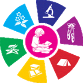 В Концепции модернизации российской системы образования определены важность и значение системы дополнительного образования детей, способствующей развитию склонностей, способностей и интересов социального и профессионального самоопределения детей и молодежи.Система дополнительного образования функционирует в целях формирования единого образовательного пространства МБОУ СОШ №3 для повышения качества образования и реализации процесса становления личности в разнообразных развивающих средах и является равноправным, взаимодополняющим компонентом базового образования.Система дополнительного образования предназначена для педагогически целесообразной занятости детей в возрасте от 6 до 18 лет в их свободное время.Содержание дополнительного образования определяется образовательными программами – типовыми (примерными), рекомендованными Министерством образования, модифицированными (адаптированными), авторскими.Структура определяется целями и задачами дополнительного образования детей в общеобразовательной школе, количеством и направленностью реализуемых дополнительных образовательных программ и включает следующие компоненты: кружки, секции, объединения.Прием обучающихся в кружки, секции, объединения осуществляется на основе свободного выбора детьми образовательной области и образовательных программ.Сфера дополнительного образования рассматривается администрацией и коллективом школы как полноценная составляющая процесса непрерывного образования человека и является составной частью учебно-развивающей среды школы.В 2013-2014 учебном году педагогический коллектив определял следующую  цель и задачи развития дополнительного образования в школе: 		Цель:   	Создание  условий для достижения обучающимися  необходимого для жизни в обществе социального опыта и формирования принимаемой обществом системы ценностей, создание условий для многогранного развития и социализации каждого учащегося в свободное от учёбы время. Создание воспитывающей среды, обеспечивающей активизацию социальных, интеллектуальных интересов учащихся в свободное время, развитие здоровой,  творчески растущей личности, с формированной гражданской ответственностью и правовым самосознанием, подготовленной к жизнедеятельности в новых условиях, способной на социально значимую практическую деятельность, реализацию добровольческих инициатив.Задачи:создание условий для эффективной реализации основных целевых образовательных       программ различного уровня, реализуемых во внеурочное время; совершенствование  системы мониторинга эффективности внеурочной деятельности    в школе;определение содержания дополнительного образования, его форм и методов работы с учащимися с учетом возраста, вида образовательного учреждения, особенностей социокультурного окружения; формирование условий для создания единого образовательного пространства, укрепление школьных традиций; расширение видов творческой деятельности; создание максимальных условий для освоения учащимися духовных и культурных ценностей, воспитания уважения к истории и культуре своего и других народов; обращение к личностным проблемам учащихся, формирование их нравственных качеств, творческой и социальной активности;профилактика асоциального поведения. Дополнительное образование планируется на основе полного анализа всей образовательной деятельности школы. Оно неразрывно связано со всеми другими направлениями учебно-воспитательной процесса, с системой воспитывающей деятельности:с педагогическим советом - по взаимосвязям всех звеньев учебно-воспитательной деятельности;с родительской, ученической общественностью - по степени удовлетворенности дополнительным образованием.Обучение и воспитание составляют единый педагогический процесс, обеспечивающий формирование и всестороннее развитие личности учащегося. Педагогические задачи успешно решаются лишь при органичном сочетании учебно-воспитательной работы в ходе урока с целенаправленным воздействием на учащегося во внеурочное время: Современному обществу требуется личность активная, деятельная, реализующая свой потенциал и свои возможности. А для этого ученик в современном понимании должен стать не объектом, а субъектом своего саморазвития, самосовершенствования, самореализации.	Собственно опора на содержание основного образования и является главной ролью развития дополнительного образования детей в школе.	Интеграция основного и дополнительного образования детей позволяет сблизить процессы воспитания, обучения и развития, что является одной из наиболее сложных проблем современной педагогики.	С учётом возрастных, психологических особенностей учащихся на каждом этапе обучения меняются задачи дополнительного образования:1-ая ступень (начальная школа): расширение познавательных возможностей детей, диагностика уровня их общих и специальных способностей, создание условий для последующего выбора дополнительного образования, т. е. своеобразная «проба сил».2-ая ступень (средняя школа): формирование теоретических знаний и практических навыков, раскрытие творческих способностей личности в избранной области деятельности.3-я ступень (старшая школа):  достижение повышенного уровня знаний, умений, навыков в избранной области, создание условий для самореализации, самоопределения личности, её профориентации.В условиях общеобразовательного учреждения дополнительное образование дает ребенку реальную возможность выбора своего индивидуального пути. Получение такой возможности означает его включение в занятия по интересам, создание условий для достижений, успехов в соответствии с собственными способностями и безотносительно к уровню успеваемости по образовательным учебным дисциплинам. Дополнительное образование детей увеличивает пространство, в котором школьники развивают свою творческую и познавательную активность, реализовывают свои личностные качества, демонстрируют  те способности, которые зачастую остаются невостребованными основным образованием. В дополнительном образовании ребенок сам выбирает содержание и форму занятий, может не бояться неудач.Социальная ситуация около школьного пространства(Анализ внешней среды)Микрорайон, закрепленный за школой,  имеет ряд специфических особенностей: невысокий  материальный и социальный уровень населения;средний уровень образованности родителей;отсутствие в микрорайоне культурно-образовательных учреждений;удаленность от центра города;распад и деградация семейных отношений в некоторых семьях;увеличение числа родителей, употребляющих алкогольные напитки, уклоняющихся от выполнения своих родительских обязанностей;возрастает число детей с ограниченными возможностями здоровья      и     детей, нуждающихся в психолого-педагогической коррекции и помощи.Педагогический  коллектив видит выход в следующем: школа должна помочь ребенку самоутвердиться, самоопределиться и самовыразиться, формировать у него мотивацию к образованию.СХЕМАорганизации дополнительного образования МБОУ СОШ №3Статус системы дополнительного образования в МБОУ СОШ №3 можно рассматривать с нескольких основных позиций:дополнительное образование как дополнение к основному базовому образованию, предполагающее углубление и расширение базовых знаний. Особое внимание уделяется культурологической, интеллектуально-познавательной  и естественно-научной направленности дополнительного образования. В школе работают такие кружки, как «Страноведение», «Учусь создавать проект», «Узнаем сами», «Литературная гостиная», «Информашка»;опережающее прохождение различных предметных курсов и компенсирующие занятия для детей с наличием пробелов в учебе, например, «Занимательная орфография»», «Всезнайка», «За страницами учебника математики» в естественнонаучном направлении;дополнительное образование, превышающее базовый учебный курс, т.е. ознакомление с областями знаний, выходящими за рамки общеобразовательных программ, такие объединения как: «Горожане Читайлэнда», «Соловушки» в культурологическом направлении, «Юные художники», «Рукодельница» в художественно-эстетическом направлении, «Увлекательная астрономия» в естественно-научном направлении, «Зеленая планета» в эколого-биологическом направлении;дополнительное образование, ориентированное на приобретение знаний и умений в области человековедения, включающее развитие умений и навыков самопознания, необходимых для решения проблемы социальной адаптации и профессионального определения школьников, например, кружок «Человек и его здоровье», элективный курс «Профессиональное самоопределение» (социально-педагогическое направление)Сегодня одной из главных задач современной школы является воспитание порядочного и патриотичного человека. На занятиях таких кружков как «Ежели вы вежливы», «Я - гражданин России», «Клио», объединении волонтеров учащиеся знакомятся с историей и культурой нашей Родины, изучают историю нашего города, развивают историческое мышление. У ребят формируется собственная гражданская позиция в общественно-политической жизни.	Таким образом, дополнительное образование детей в школе является той сферой, которая, обладая самоценностью, в первую очередь, ориентирована на создание единого образовательного пространства и формирование у школьников целостного восприятия мира; на гармонизацию требований по реализации образовательного стандарта нового поколения и создание условий для развития индивидуальных интересов и потребностей личности.В 2013-2014 учебном году в системе дополнительного образования реализовывались  программы по  7 направлениям: спортивно-оздоровительная; художественно-эстетическая; культурологическая;социально-педагогическая; эколого-биологическая;интеллектуально-познавательная;естественнонаучная. Внеурочная деятельность осуществлялась по  программам кружков, секций, объединений дополнительного образования, полностью соответствующим  требованиям  к содержанию и оформлению образовательных программ дополнительного образования детей. Все программы дополнительного образования были  согласованы с педагогическим советом, методическим советом, профсоюзным комитетом и наблюдательным (управляющим советом) и утверждены приказом директора школы, а также прошли процедуру лицензирования.Режим занятий был обусловлен спецификой внеурочной деятельности в школе: занятия проводились во второй половине дня после окончания предметов учебного цикла. Организация учебно-воспитательного процесса во второй половине дня имеет свои особенности:обучающиеся приходят на консультации или занятия во второй половине дня, в свободное от основной учебы время;обучение организуется на добровольных началах,коллективом школы создаются наиболее комфортные условия пребывания детей на занятиях, принципиально отличающихся от условий обучения в первой половине дня,учебно-воспитательный процесс происходит в условиях неформального содружества детей и взрослых, объединенных общими интересами и добровольностью совместной деятельности.Это способствует более интенсивному процессу социализации личности, выработке норм социального общения, помогает формировать навыки принятия самостоятельных решений.Формы занятий детских объединений были самые разные: беседы, игры, диспуты, экскурсии, коллективное творческое дело, проектная деятельность, конкурсы, выставки, концерты и фестивали. В кружках, секциях, объединениях школы работает коллектив в составе 22 человек: 3 педагога дополнительного образования (сотрудники муниципальных учреждений дополнительного образования), 19 педагогов совмещают работу в кружках, объединениях с должностью учителя. Из 19 педагогов дополнительного образования - 100% имеют педагогическое образование, из них 41% имеют высшую квалификационную категорию, 46% педагогических работников имеют 1 квалификационную категорию. Мониторинг занятий свидетельствует о высоком профессионализме преподавателей и интересе ребят к занятиям.Услугами дополнительного образования пользуются примерно 85% учащихся от общего числа учеников школы. Руководители  дополнительного образования ориентируются на знание индивидуальных особенностей учащихся.Своеобразие дополнительного образования  проявляется:в целенаправленном добровольном использовании ребенком свободного от уроков времени для полноценного развития своих потенциальных возможностей;в свободе выбора направлений деятельности, педагога, образовательной программы;в возможности менять виды деятельности, коллектив, педагога;в творческом характере образовательного процесса, осуществляемого на основе дополнительных образовательных программ;в особых взаимоотношениях ребенка и педагога (сотрудничество, сотворчество, индивидуальный подход к ребенку).Научно-педагогической основой организации образовательного процесса в области дополнительного образования в школе являются личностно-ориентированные технологии обучения. 	Исходя из перечисленных особенностей дополнительного образования, можно выделить его функции в школе:Приведенный перечень функций показывает, что дополнительное образование детей в школе является неотъемлемой частью  образовательной системы школы.		Важная роль дополнительного образования детей – его воспитательная доминанта, поскольку именно в сфере свободного выбора видов деятельности можно рассчитывать на «незаметное», а значит и более эффективное воспитание. В процессе совместной творческой деятельности взрослого и ребенка происходит развитие нравственных качеств личности. Поэтому так важно, обращаясь к конкретным образовательным задачам, развивая определенные навыки, помнить о приоритетности воспитания. Умение ненавязчиво помогать ребенку в реализации его потенциальных возможностей и потребностей, в решении своих личных проблем, эмоционально и психологически поддерживать его и определяет место дополнительного образования детей в реализации образовательных стандартов нового поколения.		С этим положением тесно связана еще одна отличительная роль системы дополнительного образования детей – компенсаторная (или психотерапевтическая), поскольку именно в этой сфере ребята, обучающиеся в условиях школы, получают возможность индивидуального развития тех способностей, которые не всегда получают поддержку в учебном процессе. Будучи слабо успевающим по основным школьным дисциплинам, в художественном кружке или в спортивной секции он может оказаться в числе лидеров. Опыт  показывает, что педагогам дополнительного образования, как правило, удается снять стереотип однозначного восприятия школьника как «троечника» или «трудного».		Эмоциональная насыщенность – еще одна особенность развития дополнительного образования детей в условиях школы. Эмоционально-ценностное отношение к миру может быть сформировано у школьников в процессе обращения к ярким личностям, жизнь и творчество которых помогали бы искать ответы на вопросы, волнующие ребенка. Вместо воспитания на примерах хрестоматийных положительных образцов необходимо обращение к переживаниям и размышлениям конкретного, реально существующего человека, к его поискам, ошибкам, взлетам и падениям: тогда дети поверят в его судьбу, борьбу, идеалы.	Дополнительное образование детей выполняет еще одну важную роль – расширяет культурное пространство школы. 	В этой сфере знакомство ребенка с ценностями культуры происходит с учетом его личных интересов, национальных особенностей, традиций его микросоциума. 	Культурологический подход к образованию дает возможность противостоять перенасыщению ребенка информацией и, как следствие, обнищанию его души, распаду всей системы наследования культурно-исторического опыта, разобщению поколений, утрате традиций. Дополнительное образование детей способствует установлению реального взаимодействия и обогащения истории и культуры – русской и соседних народов. Это свойство дополнительного образования детей обеспечивает ему особое место в региональном компоненте государственного образовательного стандарта нового поколения. 	Особое место имеет дополнительное образование детей для решения проблемы социальной адаптации и профессионального самоопределения школьников.       Внеурочные занятия направляют свою деятельность на каждого ученика, чтобы он мог ощутить свою уникальность и востребованность.Сведения о занятости учащихся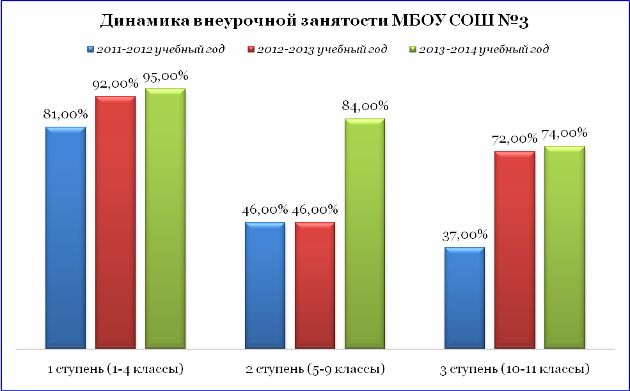  Организация внеурочной работыИНФОРМАЦИЯо занятости учащихся МБОУ СОШ №3 в школьной системе дополнительного образованияна 2013 - 2014 учебный год      	Работа кружков организовывалась и приводилась в кабинетах школы, актовом зале школы, в кабинете музыки, в библиотеке, в спортивном зале строго в соответствии с установленным  и утвержденным директором школы графиком. График составлен  с учетом санитарно-гигиенических норм.    	 Кроме того, на базе школы действовали кружки и секции учреждений дополнительного образования г. Светлого:Секция бадминтона, руководитель Дубинин М.С. – 20 человек (младшая группа)Секция легкой атлетики, СДЮСШОР, руководитель Лобков В.Г. – 2 группы по 22 человекаКружок «Книга и я – лучшие друзья», СЦБС, руководитель Богачева Н.А. – 14 человекКружок  «Волшебная кисть», «ДДТ», руководитель Слепокурова О.М. – 20 человекКлубы «Что? Где? Когда?», «Брейн-ринг» - руководитель Гузеев А.М., специалист по работе с молодежью МАУК «КМЦ» - 8 человек.Фактический охват учащихся внеурочной деятельностью в классах, реализующих ФГОС, составляет 100%  (все учащиеся 1-3 классов, занимаются хотя бы в одном кружке).      	Работа кружков и секций учреждений дополнительного образования проводится в кабинетах  начальной школы, предметных кабинетах и в спортивном зале школы согласно двухстороннему договору МБОУ СОШ №3 с учреждениями дополнительного образования и утвержденному директором школы графику занятости спортивного зала, составленному с учетом санитарно-гигиенических норм.Кроме кружков, секций, творческих объединений в школе действуют факультативы, элективные курсы по предметам, выполняя функцию развития познавательной активности обучающихся в рамках реализации учебного плана школы на 2013-2014 учебный год.	Физкультурно-спортивная направленность в системе дополнительного образования детей ориентирована на физическое совершенствование ребенка, приобщение его к здоровому образу жизни, воспитание спортивного потенциала нации. В нашей школе этой работе уделяется огромное внимание, спортивно-оздоровительное направление является одним из приоритетных в работе школы.В секциях "Волейбол" и "Легкая атлетика" (руководитель: Лобков В.Г., учитель физкультуры высшей квалификационной категории), «Бадминтон» детям разного возраста предоставляется возможность полноценно и с пользой провести свой досуг, раскрыть и реализовать свои способности в том или ином виде спорта. В рамках реализации ФГОС в 1-3 классах реализуется программа ОФП. В школе для этого созданы хорошие материально-технические условия. Учащиеся нашей школы являются призёрами и победителями окружных, городских соревнований и олимпиад.Художественно-эстетическая направленность. Это направление одно из самых популярных среди детей. Именно  через искусство, художественное творчество происходит  передача духовного опыта человечества, способствующего восстановлению связей между поколениями. Его роль возрастает с каждым годом. Не первый год работает с творческими коллективами  педагог Слепокурова О.М., педагог дополнительного образования МАОУ ДОД «ДДТ».  Она руководит  кружком «Волшебная кисть» для детей разной возрастной категории. В 2013-2014 учебном году начал работать кружок «Юный художник» под руководством Кариневской И.Л., учителя ИЗО 1 квалификационной категории. Участники кружка участвовали в школьных и городских конкурсах рисунков.   	 Творческая деятельность школьников нашла отражение  в различных школьных мероприятиях, выставках. Ни один праздник  в школе не проходил без  выступления   учащихся, занимающихся в кружке «Соловушки» (руководитель: Михайлык Т.В., учитель музыки 1 квалификационной категории) -  («Здравствуй, школа!», Новогодние праздники, 8 марта, «Последний звонок», «9 Мая»  и др.). Участницы вокального кружка «Соловушки» участвовали в конкурсах «Звезды Балтики», «Надежда», где заняли призовые места.Социально-педагогическая направленность. Создание условий для успешной социализации обучающихся одна из важнейших задач образовательного процесса. В Союзе старшеклассников, в клубе волонтеров, совете старост  ребята получают первый опыт самостоятельного планирования, личной ответственности, делегирования полномочий, т.д. Благодаря общественной активности учащихся было возможно проведение многих мероприятий в школе: День Учителя, День самоуправления, неделя толерантности, неделя ПДД, акции «Доброе утро, ветеран», «Подари праздничное настроение», «Зеленый десант» и др. Старшеклассники с удовольствием выступали в роли ведущих, организаторов праздников для малышей. Учащиеся 10-11 классов участвовали в заседаниях Совета по профилактике асоциальных явлений.  Культурологическая направленность реализуется в кружках «Клио» (руководитель: Михайлык Т.В., учитель музыки и МХК 1 квалификационной категории), «Горожане Читайлэнда» (руководитель: Мотуз Ю.А., заведующая библиотекой). В работе кружка были избраны четыре  направления деятельности: информационная культура,   социальное проектирование, применение  мультимедийного оборудования в работе библиотечного кружка, постановка театрализованных представлений. Развитие творческих способностей учащихся подросткового возраста происходит посредством их участия в подготовке и проведении внеклассных мероприятий: библиотечных уроков и экскурсий, классных часов, спектаклей, театрализованных представлений, оформлении книжных выставок, стенда «Новости библиотеки».Интересно проходят занятия кружка «Литературная гостиная» (руководитель: Молоденкова А.И., учитель русского языка и литературы высшей квалификационной категории). Ребята знакомятся с различными жанрами литературы, много читают, работают над техникой чтения и развитием речи. Много внимания уделяют культуре речи, инсценированию литературных произведений, подготовке общешкольных праздников. В кружках «Информашка» (руководитель: Нетесова Н.А., учитель информатики высшей квалификационной категории), «Школьный сайт» » (руководитель: Нетесова Н.А., учитель информатики высшей квалификационной категории)  ребята реализуют свои природные задатки, развивают способности. Особое значение изучения информатики связано с наличием в содержании школьной программы логически сложных разделов, требующих для успешного освоения развитого логического и алгоритмического мышления. С другой стороны, использование информационных и коммуникационных технологий в образовании является важным элементом формирования универсальных учебных действий обучающихся, обеспечивающим его результативность.Естественнонаучная направленность. Сфера дополнительного образования детей, в рамках которой создаются условия для углубленного изучения учебных предметов образовательной области "естествознание". Предлагаются дополнительные образовательные программы, охватывающие естественнонаучные дисциплины, интегрированные с учебными предметами общеобразовательной школы, создаются условия для разнообразной индивидуальной, практической, экспериментальной, проектной и исследовательской деятельности в области естественнонаучных дисциплин. Реализуются в кружках «Юные исследователи природы» (руководитель: Говорун О.Ю., учитель биологии и экологии 1 квалификационной категории), «Зеленая планета» (руководитель: Говорун О.Ю., учитель биологии и экологии 1 квалификационной категории).Интеллектуально-познавательная направленность. Кружковая деятельность стимулирует обучающихся к творчеству, к расширению познавательного кругозора, что,   естественно, активизирует процесс основной познавательной деятельности. Интеллектуально-познавательная  деятельность имеет разные формы. Это участие школьников в различных «предметных неделях», предметных и внепредметных очных и заочных олимпиадах (от школьных до всероссийских). Это составление своих творческих заданий для различных конкурсов, участие в проектной деятельности, написание работ к научно-практическим конференциям школьников, этическим чтениям и т. д. Реализуется в кружках «Учусь создавать проект», «Узнаем сами», «РешайКа».Эколого-биологическая направленность. Одним из условий эффективности экологического воспитания является участие школьников в экологическом движении, которое расширяет образовательное и воспитательное пространство и реализует идею включения детей в общественно значимое дело.Примерами таких акций стали традиционные ежегодно проводимые в школе недели экологических знаний и экологических действий, различные природоохранные субботники, операции, такие как «Посади дерево», «Покормим птиц». В рамках Дней защиты проводится Марш парков по поддержке заповедников и заповедных территорий «Куршская коса»,  в которых участвуют учащиеся школы. Реализуется в кружках «Юный исследователь природы», «Зеленая планета».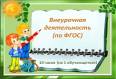 	С 2010-2011 учебного года в МБОУ СОШ №3 начали реализовываться  ФГОС НОО.  Согласно проекту новых стандартов в Базисном учебном плане общеобразовательных учреждений Российской Федерации выделяется три раздела: Инвариантная частьВариативная частьВнеурочная  деятельность.	Базисный учебный  план стандарта второго поколения отводит 10 часов на внеучебную деятельность. Для изучения запросов родителей по внеучебной деятельности школьников было проведено родительское собрание, на котором путем анкетирования и с учетом наклонностей и желанием детей была определена внеурочная деятельность обучающихся.	Содержание образования, определенное инвариантной частью, обеспечивало приобщение обучающихся к общекультурным и национально значимым ценностям, формировало систему предметных навыков и личностных качеств, соответствующих требованиям стандарта. Организация занятий по направлениям внеурочной  деятельности являлась неотъемлемой частью образовательного процесса.	Накануне учебного года активно проводилась работа с родителями первоклассников по вопросам организации обучения детей. Родителям были предложены на выбор кружки по различным направлениям и представлена программа по  внеурочной деятельности. Время, отведённое на внеурочную деятельность учащихся, создаёт возможности для организации индивидуальной исследовательской работы с учащимися, позволяет в современных условиях обеспечить нагрузкой педагогов.    	Внеучебная деятельность первоклассников реализовывалась через кружки, которые посещают все учащиеся класса.       	 Режим работы в 1-3  классе  строился по традиционной схеме: 1 половина дня отдана на урочную работу с перерывом на обед  и динамическую паузу; во второй половине дня ученики сначала отдыхают, а затем посещают кружки.       	В течение всего дня с детьми находился учитель начальных классов.	Внеурочной деятельностью с учащимися занимались как педагоги школы (Яковлева Г. Ф. и Попова Л.Ф., Савенкова Т.А., Малкова М.А., Махниборода О.Ю., Шуркова Е.Л.  -  учителя начальных классов; Нетесова Н.А. - учитель информатики; Говорун О. Ю. - учитель биологии и экологии, Кариневская И.Л. - учитель рисования, Лобков В.Г. - учитель физической культуры), так и педагоги МАОУ ДОД «Дом детского творчества», ГУСБЦС (Слепокурова О.М., Богачева Н.А.) , МАОУ ДОД «СДЮШОР» (Лобков В.Г.)      	Во время проведения кружков педагоги использовали разные формы работы: словесно-логические, образно-художественные, трудовые, игровые, психологические, которые позволяют всесторонне развивать личность ребенка. Однако предстоит еще многому научиться для правильной методической организации внеурочной работы. В частности, следует осознать, что в разных формах работы преобладает то или иное основное средство воздействия. В беседе главным будет воздействие словом, информацией – метод убеждения. Конечно, в большинстве форм слово, образ, игра, действие тесно слиты, но педагог должен понимать, что является основным средством воздействия, и в зависимости от этого организовывать какое-либо дело с детьми        Все кружки  создавали условия для упражнения и тренировки определённых эмоционально-волевых и нравственно-поведенческих качеств, выполнения общепринятых требований, соблюдения норм межличностных отношений. 	Данные направления внеурочной деятельности  тесно связаны между собой. Результатом внеурочной деятельности является  обеспечение формирования базовых компетентностей современного человека: информационной (умение искать, анализировать, преобразовывать, применять информацию для решения проблем); коммуникативной (умение эффективно сотрудничать с другими людьми); самоорганизации (умение ставить цели, планировать, ответственно относиться к здоровью, полноценно использовать личностные ресурсы); самообразования (готовность конструировать и осуществлять собственную образовательную траекторию на протяжении всей жизни, обеспечивая успешность и конкурентоспособность).   В проекте Базисного учебного плана общеобразовательных учреждений Российской Федерации выделены основные направления внеучебной (внеурочной) деятельности: спортивно-оздоровительное, художественно-эстетическое, научно-познавательное,гражданско-патриотическое, общественно полезная деятельность,проектная деятельность.Направления внеурочной деятельности являются содержательным ориентиром и представляют собой содержательные приоритеты при организации внеучебной деятельности; являются основанием для построения соответствующих образовательных программ. Поэтому в этом учебном году в первых, вторых и третьих классах были предложены следующие ТО, соответствующие направлениям внеурочной деятельности Внеурочная деятельность (реализация ФГОС НОО)Кружок «Учусь создавать проекты»,(руководитель:  Т.А. Савенкова, 
 учитель начальных классов первой категории)Организация внеурочной деятельности по направлению «проектная деятельность» в форме школьной кружковой работы «Учусь создавать проект» организуется с основной целью формирования у школьников умения учиться, как универсального учебного действия.Цель первого года обучения: создание условий для активизации личностного потенциала учащихся через проектную деятельностьЗадачи: 1. Формирование позитивной самооценки, самоуважения2. Формирование коммуникативной компетентности в сотрудничестве:умение вести диалог, координировать свои действия с действиями партнеров по совместной работе:способности доброжелательно и чутко относиться к людям, сопереживать;формирование социально адекватных способов поведения.          3.  Формирование способности к организации деятельности и управлению ею:воспитание целеустремлённости и настойчивости;формирование навыков организации рабочего пространства и рационального           использования рабочего времени;формирование умения самостоятельно и совместно планировать деятельность и сотрудничество;формирование умения самостоятельно и совместно принимать решения;           4.  Формировать  умения решать творческие задачи;           5. Формировать умения работать с информацией (сбор, систематизация, хранение, использование).           6. Формировать опыт публичного выступления, способствовать формированию культуры речи.Форма организации: Кружковые занятия  проводятся 1 раз в неделю  в учебном кабинете №5.В течение 2013-2014 учебного года кружок «Учусь создавать проект» посещали учащиеся 1 «а» класса в количестве 21 человек.При проведении занятий огромная роль отводилась   рабочим тетрадям «Учусь  создавать проект» Р.И. Сизовой и Р.Ф Селимовой, которые имеют свои особенности. В данные пособия вошли занятия, разработанные на основе работы авторов на протяжении последних лет с проектами, ставшими победителями, лауреатами, призерами и дипломантами окружных, городских Всесоюзных конкурсов проектно – исследовательской деятельности.Каждое занятие по данному  пособию помогало детям шагать по ступенькам создания собственного проекта, познакомило с проектной технологией, с алгоритмом построения проекта и с правилами публичного выступления перед незнакомой аудиторией. Занятия в кружке помогали расширить кругозор и обогатить их словарный запас новыми понятиями из мира проекта: хобби, темы и этапы проекта, проект, проблема, гипотеза, информация и многое другое. На каждом занятии эти понятия закреплялись. Каждое занятие было подчинено определённой структуре, в которой имелись следующие рубрики:Рубрика «Минутка знакомства» позволяла начинающим проектантам узнать о сверстнике, который уже создавал свой проект ранее. Эти минуты поучительны и интересны. Чаще всего именно эти «минутки» вдохновляли ребёнка на начало своего исследования. Сразу были выявлены дети, которые начинали проводить собственные исследования. Любознательность проявляли Кузнецова Софья, Шаповал Шамиль, Коченовы Аня и Таня, Карбанев Максим, Гусева Элина, Кондратьева Алиса, Королев Матвей, Егорова Полина, Гальчанская Ира, Погосян Татьяна.Практические занятия «Играем в ученых» переносили детей в мир опытов и знакомили с первыми шагами в науке. Разнообразные визитки к проекту были составлены всеми детьми, учились составлять мини  - сообщения, на интересующую тему, мастерили "мобильные телефоны" из пластиковых стаканчиков, получали электричество с помощью волос, делали поилку для цветов.		Начиная работать над каким-либо опытом или занятием, дети пытались внести в него свои размышления, а часто и дополнительные решения.  Рубрика «Добрый совет Дельфина» помогала в решении сложившихся проблем у ребенка на данном этапе и являлась ненавязчивой подсказкой. Советы от Мудрого Дельфина обычно зачитывал учитель, но и привлекались хорошо читающие дети. Это Кузнецова Софья, Шаповал Шамиль, Егорова Полина, Гусева Элина, Князев Ярослав и другие дети. Тесты и самоанализ помогали будущему проектанту овладеть элементами  рефлексии, которые будут способствовать формированию самоуважения и позитивной самооценки автора проекта. Надо признать, что этим видом работы овладели не все дети.   Не все дети оценили себя правильно: одни завышали самооценку, другие занижали её.  Это говорит о том, что во втором классе надо продолжить работу по  формированию позитивной самооценки.Рубрика «Переменка» помогала  развивать внимание и логику, творческое мышление и любознательность, память и способность к восприятию. Эта рубрика особенно нравилась всем детям, так как можно было применить все свои способности. Прежде всего -  это и раскрасить, дорисовать  недостающие детали, отгадать загадки, имитировать звуки неживых предметов, найти предметы, которым нет пары, решить ребус и многое другое.		В ходе проведения занятий у многих первоклассников появился интерес к проектной деятельности, они легко включались в различные проводимые мероприятия, были активны, любознательны, им хотелось самим проводить опыты («Окрашивание цветка в разные цвета», «Мобильный телефон» и т. д.). Надо отметить, что данный материал был труден для усвоения (недостаточное развитие навыка чтения, бедный словарный запас, слабая мотивация), но,  несмотря на это дети получили возможность видеть проблемы, ставить вопросы, выдвигать гипотезы, наблюдать, проводить эксперименты, готовить небольшие тексты для своих докладов.  		Кульминацией проектной деятельности – стал проект, который учащиеся сами предложили сделать для детского сада младшей группы. Проект назывался «Моя Азбука». Каждый учащийся изготовил для малышей какую-то букву и нашел к ней стихи. На начальной стадии буквы изготавливали из глины, но они рассыпались, и тогда было решено сделать буквы из пластилина. Большую наборную азбуку подарили воспитателям детского сада №3. Работа так понравилась первоклассникам, что многие сделали свои личные «Азбуки» в виде книжек или альбомов, которые тоже подарили детскому саду. Это был долгосрочный проект, который длился с начала ноября и закончился в конце февраля. Защита проекта проходила в виде праздника «Прощание с Азбукой». На защите присутствовали учащиеся 1б и 2б классов. В ходе решения системы проектных задач у части младших школьников формировались следующие способности:Рефлексировать (видеть проблему; анализировать сделанное – почему получилось, почему не получилось, видеть трудности, ошибки)Целеполагать (ставить и удерживать цели)Планировать (составлять план своей деятельности)Моделировать (представлять способ действия в виде модели-схемы, выделяя все существенное и главное)Проявлять инициативу при поиске способа (способов) решения задачиВступать в коммуникацию (взаимодействовать при решении задачи, отстаивать свою позицию, принимать или аргументировано отклонять точки зрения других)В области личностных универсальных учебных действий у детей  формировались:Учебно-познавательный интерес к новому учебному материалу и способам решения новой задачиОриентация на понимания причин успеха во внеучебной  деятельности, в том числе на самоанализ и самоконтроль результата, на анализ соответствия результатов требованиям конкретной задачиСпособность к самооценке на основе критериев  успешности внеучебной деятельностиВ ходе проведенных занятий были достигнуты определенные результаты:приобретены новые знанияопыт решения проектных задачумение выдвигать гипотезывозник интерес (у части детей) к исследовательской работеРезультат выражался в понимании детьми сути проектной деятельности, умении поэтапно решать проектные задачи.Кружок «Учусь создавать проекты»,(руководитель:  М.А. Малкова, 
 учитель начальных классов первой категории)Приоритетной целью образования в современной школе становится развитие личности готовой к правильному взаимодействию с окружающим миром, к самообразованию и саморазвитию.Появилась острая необходимость в развитии творческих способностей и активности учащихся, в формировании проектного мышления в разносторонней развитой личности. Для развития интеллектуального и творческого потенциала каждого ребёнка были использованы новые образовательные педагогические и  информационные технологии, которые позволили вовлечь каждого ученика 1а класса  в активный познавательный процесс, через занятия в кружке "Учусь создавать проект". Курс «Учусь создавать проект»  представляет систему обучающих и развивающих занятий по проектно-исследовательской деятельности для детей 6- 10 лет.Направленность: интеллектуально-познавательнаяВид деятельности: творческие и  исследовательские предметные  и межпредметные проекты.Учебно-исследовательская и экспериментальная деятельность – это форма организации учебно-воспитательной работы, которая связана с решением учениками творческой исследовательской задачи с заранее неизвестным результатом. Она предполагает наличие основных этапов, характерных для научного исследования:постановка проблемы, формулирование темы;выдвижение гипотез;овладение методами исследования;сбор собственного материала;обобщение, выводы;защита работы;Цель: создание условий для активизации личностного потенциала учащихся через проектную деятельностьЗадачи:1. Формирование позитивной самооценки, самоуважения2. Формирование коммуникативной компетентности в сотрудничестве:умение вести диалог, координировать свои действия с действиями партнеров по совместной работе:способности доброжелательно и чутко относиться к людям, сопереживать;формирование социально адекватных способов поведения.3.  Формирование способности к организации деятельности и управлению ею:воспитание целеустремлённости и настойчивости;формирование навыков организации рабочего пространства и рационального           использования рабочего времени;формирование умения самостоятельно и совместно планировать деятельность и сотрудничество;формирование умения самостоятельно и совместно принимать решения;4.  Формировать  умения решать творческие задачи;5. Формировать умения работать с информацией (сбор, систематизация, хранение, и её использование.6. Формировать опыт публичного выступления, способствовать формированию культуры речи.Актуальность проектной деятельности сегодня осознается всеми. ФГОС нового поколения требует использования в образовательном процессе технологий деятельностного  типа, методы проектно–исследовательской деятельности определены как одно из условий реализации основной образовательной программы начального общего образования. Кружок "Учусь создавать проект" позволяет реализовать актуальные в настоящее время компетентностный, личностно ориентированный, деятельностный подходы.Исходя из поставленных целей и задач курса, начиная с сентября и по май, в 1б классе проводилось  1 занятие в неделю, 34 занятия в год и резервные занятия «Советы на лето от Мудрого дельфина». Кружок «Учусь создавать проект» посещали 21 человек. С учетом возрастных особенностей детей использовались следующие формы и приёмы  работы:игры, опыты;работа в библиотеке со справочным материалом, энциклопедиями;интеллектуальные головоломки;практические занятия;дискуссии, беседырабочие тетрадиПри проведении занятий огромная роль отводилась   рабочим тетрадям «Учусь  создавать проект», которые имеют свои особенности. В данные пособия вошли занятия, разработанные на основе работы на протяжении последних лет с проектами, ставшими победителями, лауреатами, призерами и дипломантами окружных, городских Всесоюзных конкурсов проектно – исследовательской деятельности.Каждое занятие по данному  пособию помогало детям шагать по ступенькам создания собственного проекта, познакомило с проектной технологией, с алгоритмом построения проекта и с правилами публичного выступления перед незнакомой аудиторией. Занятия в кружке помогали расширить кругозор и обогатить их словарный запас новыми понятиями из мира проекта: хобби, темы и этапы проекта, проект, проблема, гипотеза, информация и многое другое. На каждом занятии эти понятия закреплялись. Каждое занятие было подчинено определённой структуре, в которой имелись следующие рубрики:Рубрика «Минутка знакомства» позволяла начинающим проектантам узнать о сверстнике, который уже создавал свой проект ранее. Эти минуты поучительны и интересны. Чаще всего именно эти «минутки» вдохновляли ребёнка на начало своего исследования. Сразу были выявлены дети, которые начинали проводить собственные исследования. Любознательность проявляли Беликина Мария, Гусев Иван, Печенкина София, Махов Вячеслав, Власенко Каролина. Практические занятия «Играем в ученых» переносили детей в мир опытов и знакомили с первыми шагами в науке. Разнообразные визитки к проекту были составлены всеми детьми, учились составлять мини  - сообщения, на интересующую тему, мастерили "мобильные телефоны" из пластиковых стаканчиков, получали электричество с помощью волос, делали поилку для цветов.Начиная работать над каким – либо опытом или занятием, дети пытались внести в него свои размышления, а часто и дополнительные решения.  Рубрика «Добрый совет Дельфина» помогала в решении сложившихся проблем у ребенка на данном этапе и являлась ненавязчивой подсказкой. Советы от Мудрого Дельфина обычно зачитывал учитель, но и привлекались хорошо читающие дети. Это Финашина Вероника, Шелестович Виктория,  Владыко Ренат, Печенкина София и др. дети. Тесты и самоанализ помогали будущему проектанту овладеть элементами  рефлексии, которые будут способствовать формированию самоуважения и позитивной самооценки автора проекта. Надо признать, что этим видом работы овладели не все дети.   Не все дети оценили себя правильно: одни завышали самооценку, другие занижали её.  Это говорит о том, что во втором классе надо продолжить работу по  формированию позитивной самооценки.Рубрика «Переменка» помогала  развивать внимание и логику, творческое мышление и любознательность, память и способность к восприятию. Эта рубрика особенно нравилась всем детям, так как можно было применить все свои способности. Прежде всего это и раскрасить, дорисовать  недостающие детали, отгадать загадки, имитировать звуки неживых предметов, найти предметы, которым нет пары, решить ребус и многое другое.		В ходе проведения занятий у многих первоклассников появился интерес к проектной деятельности, они легко включались в различные проводимые мероприятия, были активны, любознательны, им хотелось самим проводить опыты («Окрашивание цветка в разные цвета», «Мобильный телефон» и т. д.). Надо отметить,  что данный материал был труден для усвоения (недостаточное развитие навыка чтения, бедный словарный запас, слабая мотивация), но несмотря на это, дети получили возможность видеть проблемы, ставить вопросы, выдвигать гипотезы, наблюдать, проводить эксперименты, готовить небольшие тексты для своих докладов.  В ходе решения системы проектных задач у части младших школьников формировались следующие способности:Рефлексировать (видеть проблему; анализировать сделанное – почему получилось, почему не получилось, видеть трудности, ошибки)Целеполагать (ставить и удерживать цели)Планировать (составлять план своей деятельности)Моделировать (представлять способ действия в виде модели-схемы, выделяя все существенное и главное)Проявлять инициативу при поиске способа (способов) решения задачи.Вступать в коммуникацию (взаимодействовать при решении задачи, отстаивать свою позицию, принимать или аргументировано отклонять точки зрения других)В области личностных универсальных учебных действий у детей  формировались:Учебно-познавательный интерес к новому учебному материалу и способам решения новой задачиОриентация на понимания причин успеха во внеучебной  деятельности, в том числе на самоанализ и самоконтроль результата, на анализ соответствия результатов требованиям конкретной задачиСпособность к самооценке на основе критериев  успешности внеучебной деятельностиВ ходе проведенных занятий были достигнуты определенные результаты:приобретены новые знанияопыт решения проектных задачумение выдвигать гипотезывозник интерес (у части детей) к исследовательской работеРезультат выражался в понимании детьми сути проектной деятельности, умении поэтапно решать проектные задачи.Кружок «Учусь создавать проекты»,(руководитель:  Г.Ф. Яковлева, 
 учитель начальных классов высшей категории)На основе составленной модифицированной программы по внеурочной деятельности (научно–познавательная направленность) учащиеся 2а класса  занимались в кружке «Учусь создавать проекты» в количестве 24 человек (количество учащихся увеличилось в связи с прибытием в класс новых учащихся). Занятия проводились по средам, в течение 45 минут. За год  было проведено 35 занятий.На занятиях проводилась учебно-исследовательская и экспериментальная деятельность – одна из  форм организации учебно-воспитательной работы, которая связана с решением учениками творческой исследовательской задачи с заранее неизвестным результатом. Она предполагает наличие основных этапов, характерных для научного исследования:постановка проблемы, формулирование темы;выдвижение гипотез;овладение методами исследования;сбор собственного материала;обобщение, выводы;защита работы;С учетом возрастных особенностей детей использовались следующие формы и приёмы  работы:игры, опыты;работа в библиотеке со справочным материалом, энциклопедиями;интеллектуальные головоломки;практические занятия;дискуссии, беседырабочие тетрадиВсе учащиеся были обеспечены рабочими  тетрадями  курса «Учусь создавать проекты» - инновационными  пособиями, которые помогали  решить задачу формирования самостоятельности ребёнка, способности к самообразованию и саморазвитию. Они помогали ребёнку в процессе работы научиться видеть мини-проблемы, правильно находить источник информации и формировать навыки делового общения в процессе работы над проектом. Цель курса: создание условий для активизации личностного потенциала учащихся через проектную деятельностьЗадачи курса:Формирование позитивной самооценки, самоуваженияФормирование коммуникативной компетентности в сотрудничестве:умение вести диалог, координировать свои действия с действиями партнеров по совместной работе:способности доброжелательно и чутко относиться к людям, сопереживать;формирование социально адекватных способов поведения.3.  Формирование способности к организации деятельности и управлению ею:воспитание целеустремлённости и настойчивости;формирование навыков организации рабочего пространства и рационального           использования рабочего времени;формирование умения самостоятельно и совместно планировать деятельность и сотрудничество;формирование умения самостоятельно и совместно принимать решения;4.  Формировать  умения решать творческие задачи;5. Формировать умения работать с информацией (сбор, систематизация, хранение, использование.6. Формировать опыт публичного выступления, способствовать формированию культуры речи.	На протяжении всех проводимых  мною  занятий формировалось  у младших школьников умения учиться – самостоятельно добывать и систематизировать новые знания и  в  этом качестве программа обеспечивала реализацию следующих принципов:Непрерывность дополнительного образования как механизма полноты и целостности образования в целом:Развитие индивидуальности каждого ребёнка в процессе социального самоопределения в системе внеурочной деятельности;Системность организации учебно-воспитательного процесса;Раскрытие способностей и поддержка одарённости детей.	Второй год работы по новым ФГОС принес свои результаты. В течение года кружковой работы учениками 2а класса достигнуты следующие результаты:Научились видеть проблемы;Научились ставить вопросы и выдвигать гипотезы;Наблюдать и проводить эксперименты;Готовить тексты собственных докладов;В ходе решения системы проектных задач у младших школьников сформированы следующие способности:Рефлексировать (видеть проблему; анализировать сделанное – почему получилось, почему не получилось, видеть трудности, ошибки)Целеполагать (ставить и удерживать цели)Планировать (составлять план своей деятельности)Моделировать (представлять способ действия в виде модели-схемы, выделяя все существенное и главное)Проявлять инициативу при поиске способа (способов) решения задачи.Вступать в коммуникацию (взаимодействовать при решении задачи, отстаивать свою позицию, принимать или аргументировано отклонять точки зрения других)Личностные универсальные учебные действияУ многих учащихся  сформировались:Учебно-познавательный интерес к новому учебному материалу и способам решения новой задачиОриентация на понимания причин успеха во внеучебной  деятельности, в том числе на самоанализ и самоконтроль результата, на анализ соответствия результатов требованиям конкретной задачиСпособность к самооценке на основе критериев  успешности внеучебной деятельностиВ ходе реализации задач наблюдалось позитивное отношение  к самообразованию. Прежде всего, это проявилось у части детей в использовании метода проектов, самостоятельного поиска, систематизации и оформления интересующей информации.  Надо отметить,  что в ходе занятий учащиеся учились находить информацию в словарях и справочниках, тем самым формировали ключевую компетентность в отношении владения информацией: правильно, осознанно читать простой научно – популярный текст. Ценным является и то,  что все  дети знакомятся с программой МРР – Microsoft Power Point, учатся самостоятельно составлять презентации на компьютере., знакомятся  с кнопками клавиатуры, с их значением. На занятиях формировались и развивались коммуникативные компетентности, а именно: умения «держать» аудиторию в поле зрения.Проектирование – познание  в действии, поэтому практической работе отводилось  много времени. Учащиеся изучали этапы проекта, выбирали  темы для проектов, планировали и разрабатывали  проекты с доступными объектами(вода, свет, бумага и т. д.). При создании проектов велась индивидуальная работа с учащимися, проводились консультативная работа по выполнению творческого проекта. В процессе  работы над проектами активное участие принимали родители. Так были представлены  проекты и показаны презентации по различным темам  следующими учащимися:Гречная  Виктория -  «Моя  семья»Васильев Георгий  - «Чудовища нашей планеты»Холотьян Даниила – «Ядовиты ли пауки?»Тятова Полина – «Чудо  – кони»Глимязь Дмитрий – «Я  – машинист»Кроме создания индивидуальных проектов учащиеся 2а класса участвовали и в создании коллективных проектов  «Русская березка»,  «Цветы для любимой школы». Итак,  можно сказать, что результат занятий проявился в активном использовании школьниками метода проектов, самостоятельном выборе (подтем) проекта,  приобретении  опыта самостоятельного поиска,  систематизации и оформлении интересующей информации.Процесс и результат проектов принес учащимся удовлетворение, радость переживания успеха.  осознание собственных умений, компетенции. В 2014-2015 учебном году учащиеся готовы продолжить запланированную работу по изучению созданию новых учебных проектов. Кружок «Учусь создавать проекты»,(руководитель:  Л.Ф. Попова, 
 учитель начальных классов, 
соответствие занимаемой должности)Приоритетной целью образования в современной школе становится развитие личности готовой к правильному взаимодействию с окружающим миром, к самообразованию и саморазвитию.Появилась острая необходимость в развитии творческих способностей и активности учащихся, в формировании проектного мышления в разносторонней развитой личности. Для развития интеллектуального и творческого потенциала каждого ребёнка были использованы новые образовательные педагогические и  информационные технологии, которые позволили вовлечь каждого ученика 2б класса  в активный познавательный процесс, через занятия в кружке "Учусь создавать проекты". Курс «Учусь создавать проекты»  представляет систему обучающих и развивающих занятий по проектно-исследовательской деятельности для детей 6-10 лет.Направление: естественнонаучное.Вид деятельности: творческие и исследовательские предметные и межпредметные проекты.Учебно-исследовательская и экспериментальная деятельность – это форма организации учебно-воспитательной работы, которая связана с решением учениками творческой исследовательской задачи с заранее неизвестным результатом. Она предполагает наличие основных этапов, характерных для научного исследования:постановка проблемы, формулирование темы;выдвижение гипотез;овладение методами исследования;сбор собственного материала;обобщение, выводы;защита работы;Цель: создание условий для активизации личностного потенциала учащихся через проектную деятельностьЗадачи:1. Формирование позитивной самооценки, самоуважения2. Формирование коммуникативной компетентности в сотрудничестве:умение вести диалог, координировать свои действия с действиями партнеров по совместной работе:способности доброжелательно и чутко относиться к людям, сопереживать;формирование социально адекватных способов поведения.3.  Формирование способности к организации деятельности и управлению ею:воспитание целеустремлённости и настойчивости;формирование навыков организации рабочего пространства и рационального           использования рабочего времени;формирование умения самостоятельно и совместно планировать деятельность и сотрудничество;формирование умения самостоятельно и совместно принимать решения;4.  Формировать  умения решать творческие задачи;5. Формировать умения работать с информацией (сбор, систематизация, хранение, использование.6. Формировать опыт публичного выступления, способствовать формированию культуры речи.Актуальность проектной деятельности сегодня осознается всеми. ФГОС нового поколения требует использования в образовательном процессе технологий деятельностного  типа, методы проектно–исследовательской деятельности определены как одно из условий реализации основной образовательной программы начального общего образования. Кружок "Учусь создавать проекты" позволяет реализовать  актуальные в настоящее время компетентностный, личностно ориентированный, деятельностный подходы.Исходя из поставленных целей и задач курса, начиная с сентября и по май, в 1 классе проводилось  1 занятие в неделю, 34 занятия в год и резервные занятия «Советы на лето от Мудрого дельфина». Кружок «Учусь создавать проект» посещало 12 человек. С учетом возрастных особенностей детей использовались следующие формы и приёмы  работы:игры, опыты;работа в библиотеке со справочным материалом, энциклопедиями;интеллектуальные головоломки;практические занятия;дискуссии, беседырабочие тетрадиПри проведении занятий огромная роль отводилась   рабочим тетрадям «Учусь  создавать проект», которые имеют свои особенности. В данные пособия вошли занятия, разработанные на основе работы на протяжении последних лет с проектами, ставшими победителями, лауреатами, призерами и дипломантами окружных, городских Всесоюзных конкурсов проектно – исследовательской деятельности.Каждое занятие по данному  пособию помогало детям шагать по ступенькам создания собственного проекта, познакомило с проектной технологией, с алгоритмом построения проекта и с правилами публичного выступления перед незнакомой аудиторией. Занятия в кружке помогали расширить кругозор и обогатить их словарный запас новыми понятиями из мира проекта: хобби, темы и этапы проекта, проект, проблема, гипотеза, информация и многое другое. На каждом занятии эти понятия закреплялись. Каждое занятие было подчинено определённой структуре, в которой имелись следующие рубрики:Рубрика «Минутка знакомства» позволяла начинающим проектантам узнать о сверстнике, который уже создавал свой проект ранее. Эти минуты поучительны и интересны. Чаще всего именно эти «минутки» вдохновляли ребёнка на начало своего исследования. Сразу были выявлены дети, которые начинали проводить собственные исследования. Любознательность проявляли: Ивакин Артем, Прокофьев Никита, Казак Дарья. Практические занятия «Играем в ученых» переносили детей в мир опытов и знакомили с первыми шагами в науке. Разнообразные визитки к проекту были составлены всеми детьми, учились составлять мини  - сообщения, на интересующую тему, мастерили "мобильные телефоны" из пластиковых стаканчиков, получали электричество с помощью волос, делали поилку для цветов.Начиная работать над каким – либо опытом или занятием, дети пытались внести в него свои размышления, а часто и дополнительные решения.  Рубрика «Добрый совет Дельфина» помогала в решении сложившихся проблем у ребенка на данном этапе и являлась ненавязчивой подсказкой. Советы от Мудрого Дельфина обычно зачитывал учитель, но и привлекались хорошо читающие дети. Это Ивакин Артем, Турабоева Султаной, Казак Дарья. Тесты и самоанализ помогали будущему проектанту овладеть элементами  рефлексии, которые будут способствовать формированию самоуважения и позитивной самооценки автора проекта. Надо признать, что этим видом работы овладели не все дети.   Не все дети оценили себя правильно: одни завышали самооценку, другие занижали её.  Это говорит о том, что в третьем классе надо продолжить работу по  формированию позитивной самооценки.Рубрика «Переменка» помогала  развивать внимание и логику, творческое мышление и любознательность, память и способность к восприятию. Эта рубрика особенно нравилась всем детям, так как можно было применить все свои способности. Прежде всего это и раскрасить, дорисовать  недостающие детали, отгадать загадки, имитировать звуки неживых предметов, найти предметы, которым нет пары, решить ребус и многое другое.	В ходе проведения занятий у многих первоклассников появился интерес к проектной деятельности, они легко включались в различные проводимые мероприятия, были активны, любознательны, им хотелось самим проводить опыты( «Окрашивание цветка в разные цвета», «Мобильный телефон» и т. д.). Надо отметить, что данный материал был труден для усвоения (недостаточное развитие навыка чтения, бедный словарный запас, слабая мотивация), но несмотря на это,  дети получили возможность видеть проблемы, ставить вопросы, выдвигать гипотезы, наблюдать, проводить эксперименты, готовить небольшие тексты для своих докладов.  В ходе решения системы проектных задач у части младших школьников формировались следующие способности:Рефлексировать (видеть проблему; анализировать сделанное – почему получилось, почему не получилось, видеть трудности, ошибки)Целеполагать (ставить и удерживать цели)Планировать (составлять план своей деятельности)Моделировать (представлять способ действия в виде модели-схемы, выделяя все существенное и главное)Проявлять инициативу при поиске способа (способов) решения задачи.Вступать в коммуникацию (взаимодействовать при решении задачи, отстаивать свою позицию, принимать или аргументировано отклонять точки зрения других)В области личностных универсальных учебных действий у детей  формировались:Учебно-познавательный интерес к новому учебному материалу и способам решения новой задачиОриентация на понимания причин успеха во вне учебной  деятельности, в том числе на самоанализ и самоконтроль результата, на анализ соответствия результатов требованиям конкретной задачиСпособность к самооценке на основе критериев  успешности вне учебной деятельностиВ ходе проведенных занятий были достигнуты определенные результаты:приобретены новые знанияопыт решения проектных задачумение выдвигать гипотезывозник интерес (у части детей) к исследовательской работеРезультат выражался в понимании детьми сути проектной деятельности, умении поэтапно решать проектные задачи.Кружок «Ежели вы вежливы»,(руководитель:  Г.Ф. Яковлева, 
 учитель начальных классов высшей категории)Организация внеурочной деятельности по направлению «общекультурное» в форме школьного кружковой работы «Ежели вы вежливы» с основной целью освоение учащимися норм нравственного отношения к миру, людям, самим себе. Данная  программа была составлена на основе  программы А.И. Шемшуриной  «Этическая программа в начальных классах» в соответствии с требованиями Федерального государственного образовательного стандарта начального общего образования, освоение учащимися норм нравственного отношения к миру, людям, самим себе. На протяжении учебного года решались следующие задачи:развивать духовное единство между детьми и учителем, устанавливать взаимное доверие;предоставить возможности ребёнку проявить себя и своё отношение к окружающему миру;научить детей всматриваться в мир, в людей, которые рядом, учить строить с ними отношения;прививать детям стремление к постоянному познаванию, убеждать, что каждый может объявить войну своему невежеству.	Форма организации: Кружковые занятия проводятся 1 раз в неделю в учебном кабинете №2.	В течение 2013-2014 учебного года кружок «Ежели вы вежливы» посещали учащиеся 2а класса в количестве 24 человек.Данные занятия  позволили учащимся познакомиться с основными знаниями в области этики и этикета и закрепить их на практике. Основным методом преподавания являлся игровой тренинг. Вся информация теоретического характера давалась либо в виде игры, где учащиеся сами ищут ответы на вопросы темы, либо в виде практических работ. Навыки, которые приобретали  учащиеся, появлялись в процессе разыгрывания ситуационно-ролевых игр по заданиям игровых карточек. Формы и виды деятельностиигровая;познавательная;краеведческая;сюжетно - ролевые игры;просмотр мультфильмов;посещение выставочных залов и музеев;походы в театр;конкурсы;посещение библиотек;праздники.В	 результате прохождения программы внеурочной деятельности учащиеся достигли следующих  воспитательных результатов: начальные представления о моральных нормах и правилах нравственного поведения; нравственно-этический опыт взаимодействия со сверстниками, старшими и младшими детьми, взрослыми в соответствии с общепринятыми нравственными нормами; неравнодушие к жизненным проблемам других людей, сочувствие к человеку, находящемуся в трудной ситуации; способность эмоционально реагировать на негативные проявления в детском обществе и обществе в целом, анализировать нравственную сторону своих поступков и поступков других людей; уважительное отношение к родителям, к старшим, заботливое отношение к младшим; знание традиций своей семьи и образовательного учреждения, бережное отношение к ним.Для получения таких результатов было сформировано позитивное отношение учащихся к занятиям,  создавалась в классе спокойная дружеская атмосфера, где каждый ребенок получал практическое подтверждение приобретенных знаний. Общаясь с одноклассниками, старшими и младшими детьми, взрослыми   второклассники получали опыт  как надо поступить в той или иной обстановке. Ребята с удовольствием разыгрывали сценки с правильными или неправильными  ситуациями,  делая при этом выводы. Очень приятно было наблюдать, когда при проведении внеклассных мероприятий дети проявляли знания этикета, этику поведения.  Формы общения с детьми были разными: разговор о вежливости, разучивание песни «От улыбки станет всем теплей», путешествие в сказку Волкова «Волшебник изумрудного города», заочное путешествие в выставочный зал, выставка рисунков о добре,  раскрытия правила «Поступай так, как бы ты хотел, чтобы поступали по отношению к тебе», решение задач по культуре поведения, разыгрывание сценок  ситуаций, практические занятия по правилам дорожного движения, знакомство с правилами поведения в лесу, в театре, в транспорте. Особое внимание уделялось этике отношений с окружающими и этике отношений в коллективе.В течение года в классе проводилось много праздников, классных часов, бесед,  где дети могли поделиться своими знаниями и, самое главное, применить их. В 2014-2015 учебном году необходимо продолжить занятия по  направлению «общекультурное», так как приобщение детей к духовным богатствам человечества  способствует формированию гармоничной, творческой личности будущего человека, способной к сопереживанию, распознаванию добра и зла, доброжелательному отношению ко всему окружающему, овладению своими эмоциями и чувствами, пониманию величия человеческой жизни и умению найти своё место в ней. Кружок Информашка» (Руководитель: Нетесова Н. А., 
учитель информатики 
высшей  квалификационной категории)Особое значение изучения информатики в начальной школе связано с наличием в содержании школьной программы логически сложных разделов, требующих для успешного освоения развитого логического и алгоритмического мышления. С другой стороны, использование информационных и коммуникационных технологий в начальном образовании является важным элементом формирования универсальных учебных действий обучающихся на ступени начального общего образования, обеспечивающим его результативность.Учитывая эти обстоятельства, в курсе информатики и ИКТ для начальной школы наиболее целесообразно сконцентрировать основное внимание на развитии логического и алгоритмического мышления школьников и на освоении ими практики работы на компьютере.Перед собой  учитель ставила следующие задачи:Формирование интереса к изучению информатики.Научить учащихся структурному решению практических задач на компьютере. Освоение всевозможных методов решения поставленных задач, реализуемых на компьютере.Развитие творческого мышления учащихся.Развитие логико-алгоритмического мышления учащихся.Формирование навыков грамотной работы на компьютере.Повышение интереса к другим предметным областям и увеличение качества обученности учащихся.В течение года занятия посещались всеми учащимися 3а класса, 11 человек 1-х классов и 18 человек 2а и 2б классов. Информатика и ИКТ в начальной школе представляет собой два компонента, которые учащиеся осваивают параллельно: технологический компонент и логико-алгоритмический компонент.  Из-за возрастных особенностей детей на технологический компонент отводилось примерно 15-20 минут, так как работа сопровождалась выполнением заданий на компьютере. Остальные 25-30 минут приходились на логико-алгоритмический компонент - выполнение заданий на карточках, приготовленных учителем или в устной и игровой формах.На занятиях применяла дифференцированный подход. Задания давались с учетом интересов учащихся, их способностей и практических навыков. Это способствовало развитию уверенности и успешности учащихся, а также интересу к предмету.Также на занятиях использовались здоровьесберегающие технологии через проведение физкультминуток, упражнений для глаз.В течение года были изучены следующие модули:Технологический компонент1 класс:Модуль «Знакомство с компьютером». Модуль «Создание рисунков».Модуль «Создание мультфильмов и “живых” картинок». 2 класс:Модуль «Создание проектов домов и квартир». Модуль «Знакомство с компьютером: файлы и папки (каталоги)». Модуль «Создание текстов». 3 класс: Модуль «Создание печатных публикаций». Модуль «Создание компьютерных презентаций».Логико-алгоритмический компонент1-й класс:План действий и его описание. Последовательность действий. Последовательность состояний в природе. Выполнение последовательности действий. Составление линейных планов действий. Поиск ошибок в последовательности действий.Отличительные признаки и составные части предметов. Выделение признаков предметов, узнавание предметов по заданным признакам. Сравнение двух или более предметов. Разбиение предметов на группы по заданным признакам.Логические рассуждения. Истинность и ложность высказываний. Логические рассуждения и выводы. Поиск путей на простейших графах, подсчет вариантов. Высказывания и множества. Построение отрицания простых высказываний.2-й класс:План действий и его описание. Последовательность действий. Последовательность состояний в природе. Выполнение последовательности действий. Составление линейных планов действий. Поиск ошибок в последовательности действий. Знакомство со способами записи алгоритмов. Знакомство с ветвлениями в алгоритмах.Отличительные признаки и составные части предметов. Выделение признаков предметов, узнавание предметов по заданным признакам. Сравнение двух или более предметов. Разбиение предметов на группы по заданным признакам. Составные части предметов.Логические рассуждения. Истинность и ложность высказываний. Логические рассуждения и выводы. Поиск путей на простейших графах, подсчет вариантов. Высказывания и множества. Вложенные множества. Построение отрицания высказываний.3-й класс:Алгоритмы. Алгоритм как план действий, приводящих к заданной цели. Формы записи алгоритмов: блок-схема, построчная запись. Выполнение алгоритма. Составление алгоритма. Поиск ошибок в алгоритме. Линейные, ветвящиеся, циклические алгоритмы.Группы (классы) объектов. Общие названия и отдельные объекты. Разные объекты с общим названием. Разные общие названия одного отдельного объекта. Состав и действия объектов с одним общим названием. Отличительные признаки. Значения отличительных признаков (атрибутов) у разных объектов в группе. Имена объектов.Логические рассуждения. Высказывания со словами «все», «не все», «никакие». Отношения между множествами (объединение, пересечение, вложенность). Графы и их табличное описание. Пути в графах. Деревья.Применение моделей (схем) для решения задач. Игры. Анализ игры с выигрышной стратегией. Решение задач по аналогии. Решение задач на закономерности. Аналогичные закономерности.Наиболее интересными для учащихся были  задания технологического компонента (задания на ПК). В течение изучения курса учащиеся выполнили несколько практических работ. Итоговый контроль был реализован в форме итогового практикума, по окончании которого учащиеся представили  свои работы перед одноклассниками. В результате прохождения данного курса ребята научились пользоваться компьютером, ориентироваться в графическом интерфейсе, самостоятельно работать в программе Paint, и ЛОГОМИР, создавать и редактировать изображения и тексты. Учащиеся 3 класса хорошо ориентируются в текстовом редакторе MS Word, с большим удовольствием создают компьютерные презентации.Поставленные задачи были выполнены, но в 1 классе учащиеся не изучили тему создания мультипликации в программе ЛОГОМИРы, так как для учеников еще сложно было освоить предлагаемый материал, работали медленно. Данная тема будет перенесена на следующий учебный год. В следующем учебном году планируется продолжить занятия с учащимися 2,  3 и 4 классов.Кружок«Юные исследователи природы»,(руководитель:  Говорун О.Ю., учитель биологии и экологии первой  категории)         Проблема охраны природы – одна из наиболее актуальных проблем современности, поэтому школьников с юных лет необходимо научить любить, охранять природу и приумножать природные богатства родного края. Привить бережное отношение  к природе и научить школьников разумно использовать научные и технические достижения на благо природы и человека – одна из задач экологического кружка.                   	Экологическая культура – это не только современная стадия развития культуры, но и культура, складывающая под влиянием экологического кризиса. Культура на всех  стадиях ее развития выполняла  более или менее успешную функцию взаимодействия общества с природой. Поэтому в широком смысле экологическая культура, как культура взаимодействия общества и природы, существовала на всем протяжении истории человечества. В экологической культуре проблема времени занимает особое место. Она возникает здесь сегодня не как абстрактная философская,  а как насущная жизненная  проблема, от решения которой зависит будущее. С точки зрения будущего общественная жизнь не должна засорять экосистему своими отходами, она должна стать безотходной во всех сферах экономической, социально-политической, духовной, образовательной деятельности.        	Процесс формирования экологической культуры может быть успешным, если он осуществляется, непрерывно начиная со школьного возраста. При этом непрерывным условием является сочетание  теоретической подготовки с активной практической деятельностью в области охраны окружающей среды и рационального природопользования.       	Цель работы кружка: воспитание в учащихся любви к природе родного края, формирование трудовых умений навыков по охране, использованию и воспроизводству природных ресурсов, обучение основам  экологии через занятия в кружке. 	Задачи: Воспитание экологически грамотного человека;Формирование ответственного отношения не только к людям, но и к природе;Формирование осознанной ответственности за судьбу природы каждым человеком – это ещё одна важная предпосылка для «заключения мира с природой»;               Развитие познавательного интереса учащихся, творческой активности;Научить учащихся пользоваться научной литературой;Научить любить природу, правильно её использовать; Научить кружковцев наблюдать за явлениями природы, самостоятельно ставить цель, находить пути решения и делать выводы. Направление кружка: эколого-биологическое.Программа экологического кружка «Юные исследователи природы» рассчитана на 4 года обучения.       В течение всего курса предусматривается несколько направлений, которые объединяют всю программу: изучение истории и природы родного края, наблюдения за животными и растениями, применение полученных навыков на практике.Реализация программы опирается на полученные знания по природоведению, биологии, экологии, географии, истории родного края.Режим занятий: 45 минут (1 урок), 1 раз в неделю. Всего: 35 часов в год.     	Программа кружка рассчитана на разновозрастную группу учащихся 1-4-х классов,  содержание и структура курса построены в соответствии с программой. Основные цели кружка были успешно достигнуты. Учащиеся активно посещали кружок, участвовали в экологических мероприятиях и акциях:1 группа – учащиеся 1а, 1б классов (15 человек). Первый год обучения.2 группа – учащиеся 2а, 2б  классов (19 человек). Второй год обучения.3 группа – учащиеся 3а, 3б  классов (18 человек). Третий год обучения.             	Задача кружка, не просто дать знания, а скорее научить учиться и воспитать человека, любящего свою Родину,  счастливого, умеющего делать счастливыми других.С учетом возрастных особенностей детей используются следующие формы и приёмы  работы:игры, опыты;работа  со справочным материалом, энциклопедиями;интеллектуальные головоломки;практические занятия;дискуссии, беседы;создание презентации       	На занятиях кружка учащиеся учились ставить проблемные вопросы и их решать, проявляя при этом творческие способности, умение аналитически мыслить, приобретать новые знания, самостоятельно находя их в литературе.        Результаты исследовательской работы,  успешность выполнения творческой работы  - результат  совместной деятельности ребёнка и его руководителя. Как важно на первом этапе заинтересовать будущего исследователя, заставить  его поверить в свои силы, а в дальнейшем  убедить всех в одарённости ребёнка.    Дети одарены с рождения, просто не всегда мы видим этот дар, а возможно, не каждый ребёнок перед нами раскрывается.          	Самое главное в общении с детьми – это их доверие, только в этом случае ребёнок раскроется, и вы поймёте: перед вами одарённый ребёнок. Работа в кружке позволяет сотрудничать не только детям, но и взрослым, учителям-предметникам.          	Работа в кружке строилась на принципе добровольности, поэтому одним из основных принципов организации деятельности кружка является принцип занимательности. В течение всего периода на занятиях использовались игровые моменты, физкультминутки, необходимо помнить, что большую часть времени дети провели малоподвижно на уроках, поэтому необходимо увеличить физическую активность. Уменьшить негативную эмоциональную и психическую нагрузку позволяло  использование загадок во время занятия, сказок, показывания отрывка из мультфильма. Так как   кружок посещают учащиеся разного возраста, каждый год состав обновляется, то программа построена таким образом, чтобы можно было учесть интересы, познавательную способность каждого кружковца. В таком варианте есть большая возможность развивать не только индивидуальные интересы каждого, но и умение работать в группе, соотносить свои интересы с интересами всего коллектива в целом, развивать взаимопомощь,  разноуровневое решение одних и тех же проблем.          Занятия осуществляются  в кабинете биологии в форме беседы, лекции, практических занятий, игр, индивидуальных занятий. Так же  в форме экскурсий, экологических исследований, природоохранных акций на свежем воздухе, для изучения объектов  природы, получения эстетического наслаждения, изучения антропогенного влияния человека на природу, улучшения состояния  окружающей среды, а также увеличение физической активности школьников и оздоровление их.В течение 1 года обучения учащиеся узнали:Что такое экология;Внешний вид своего дома, уход за ним;Откуда берется и девается мусор;Птицы нашего двора;Происхождение слова «семья». Роль семьи в жизни человека;Знакомство с домашними животными. Уход за ними;В течение 2 года обучения учащиеся узнали:Откуда поступает вода в дом?Зачем необходимо пить много воды;Солнце, Луна, звёзды – источники света. Влияние тепла и света на комнатные растения;Влияние ТЭЦ, АЭС, газопроводов на экологическое состояние планеты;Свойства воздуха. Зачем нужен воздух? Чистый и загрязнённый воздух;Растительный и животный мир родного края. Многообразие растений и животных области.В течение 3 года обучения учащиеся узнали:Характерные признаки растений. Лекарственные растения области. Раннецветущие растения;Сорняки. Растения, влияющие на здоровье человека;Насекомые: виды, места обитания. Насекомые-вредители. Ядовитые насекомые;Рыбы, обитающие в реках и  озёрах области. Промысловые рыбы;Птицы. Птицы нашей области. Кочующие, оседлые, перелётные птицы. Хищники. Водоплавающие птицы;Звери, обитающие на территории нашей области. Жизнь зверей зимой.  	 К концу первого года обучения школьники знают:1.Секреты живой и неживой природы2.Условия, необходимые для жизни растений и животных города3. Нравственные правила обращения с объектами природыК концу первого года обучения школьники умеют:1.Проводить индивидуальные наблюдения и опытные исследования на выявление признаков предметов.2.Оказывать помощь птицам в зимнее время3.Эстетически, эмоционально - нравственно относиться к природеК концу второго года обучения школьники знают:1. Элементарные традиции нравственно-этического отношения к природе в культуре народов России, нормы экологической этики2. Простейшие взаимосвязи в живой природе, использовать эти знания для объяснения необходимости бережного отношения к природе своего края3.  Особенности методов наблюдения за живой и неживой природойК концу второго  года обучения школьники умеют:1. Выполнять правила безопасного  и экологического поведения в природе2.Подбирать материал о традициях нравственно-этического отношения к природе в культуре народов России.3. Выражать эстетические чувства и переживания творческими средствами.К концу третьего года обучения школьники знают: 1.Реальные местные экологические условия. 2. Способы охраны природы3.Некоторые охраняемые растения и животные Калининградской областиК концу третьего года обучения школьники умеют:1. Анализировать экологические ситуации и искать возможности их решить2. Использовать знания о способах охраны природы и бережного к ней отношения в трудовой, общественно-полезной, пропагандистской деятельности в школе, на пришкольном участке3.Проводить поисково-исследовательскую деятельность под руководством учителя или педагога дополнительного образованияУчащиеся всех групп научились:оценивать экологическую ситуацию;выполнять правила поведения в природе;ухаживать за животными;ухаживать за комнатными растениями;наблюдать за погодой, явлениями природы;оказать первую помощь при ушибах, переломах, кровотечениях, отравлениях;правильно вести  себя в ситуациях, опасных для жизни;выполнять учебные рефераты, презентации;самостоятельно ставить цели, находить пути решения и делать выводы.Формы подведения итогов реализации программы:Выставка рисунков в методическую декаду естественнонаучного цикла «Сохраним планету Земля!» (создание экознаков)Защита проектов «Моя планета под угрозой»Защита проектов «Гигиена в моей жизни»Игра-викторина «Мир насекомых»Игра-викторина «Кто главнее?» (о роли животных в природе и жизни человека)Создание презентаций «Красная книга России»Создание презентации «Редкие растения и животные Калининградской области»Озеленение нашей школы (посадка  комнатного растения для школы)Участие в акции «Сохраним Куршскую косу. Посадим дубовые рощи» (сбор желудей)Изготовление кормушек для птиц (задание каждому классу)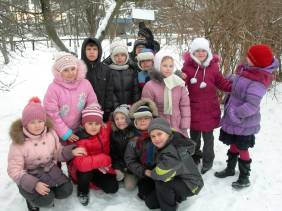 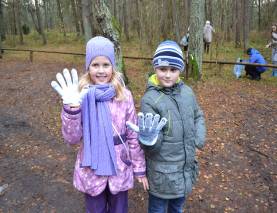                  Создание кормушек для птиц                   Куршская коса-2013 (экологическая акция)                                     	На основании проведённого анализа оценки планируемых результатов на следующий учебный год необходимо будет решить следующие задачи:Включить задания во внеурочную деятельность на поиск лишнего, сравнение, анализ, синтез, развивающего характера. Разнообразить формы проведения совместных мероприятий, способствующие развитию регулирующей речи учащихся.Спланировать формирование  коммуникативных учебных действий  через систему заданий  внеурочной деятельности, через совместные мероприятия с родителями.Продолжить развивать познавательный интерес-умение задавать вопросы, участвовать в учебном сотрудничестве, любознательность.Использовать разнообразные педагогические технологии, формирующие у детей умение подводить итог проделанной работы, ставить цели, задачи предстоящей работы, давать самооценку происходящему.Включать в образовательный процесс проблемные ситуации, позволяющие школьникам обнаруживать и формировать учебную проблему, высказывать свою версию, пытаться предлагать способ её проверки.Кружок «Узнаем сами»(руководитель: Махниборода О.Ю., 
учитель начальных классов 
высшей квалификационной категории)	Организация внеурочной деятельности по направлению «проектная деятельность» в форме школьного кружковой работы «Узнаем сами» организуется с основной целью формирования у школьников умения учиться, как универсального учебного действия.Цель третьего  года обучения: создание условий для максимально эффективного, целостного развития личности ребенка, то есть создание условий для раскрытия и развития таланта.Задачи: способствовать реализации деятельностного подхода в работе по проектной технологии, а также развитию самостоятельной познавательной деятельности учащихся в процессе работы над проектами.Форма организации: Кружковые занятия  проводятся 1 раз в неделю  в учебном кабинете №4.В течение 2013-2014 учебного года кружок «Узнаём сами» посещали учащиеся 3а класса в количестве 19 человек. В процессе практической работы учащиеся разбились на микрогруппы и получали творческие задания по учебному проектированию.В ходе работы в микрогруппах  у младших школьников были  сформированы следующие способности:Планировать (составлять план своей деятельности);Моделировать (представлять способ действия в виде модели-схемы, выделяя все существенное и главное);Проявлять инициативу при поиске способа (способов) решения задачи.Проектная деятельность во внеурочной деятельности учащихся  занимает  центральное  место в реализации ФГОС. Проекты  различных направлений являются  продолжением урока и предусматривают участие всех учащихся в кружковой работе. Третий   год работы по новым ФГОС также принес свои результаты. В течение года продуктивной   кружковой  работы учениками 3а  класса совместно с учителем  были реализованы  следующие проекты:Информационный проект «Книга-источник знаний»Творческий проект «Мир моих увлечений».Учебный проект «Храм в жизни человека».Творческий  проект «А мы все разные».Учебный проект «Школа – наш дом».   	В ходе реализации вышеперечисленных проектов  учащиеся, выполняя индивидуальные и групповые проекты,    овладели технологией проектной деятельности, научились представлять информационные проекты, где готовым продуктом являются  буклеты, презентации, газеты. Большая часть созданных проектов носит  практико-ориентированный характер и использовались  в учебной и воспитательной деятельности.  	В процессе работы кружка активное участие принимали и родители. Они помогали ребятам добывать информацию, грамотно оформляли творческие  проекты. В ходе занятий учащиеся самостоятельно презентовали  коллективные и индивидуальные проектные работы. 	В процессе учебы и в повседневном общении  родители  поддерживали познавательный интерес детей  к кружковой работе. Таким образом,  выполнение проектных  работ стало неотъемлемой частью образовательного процесса, как на уроках, так и во внеурочной деятельности.По итогам 2013-2014 учебного года были достигнуты значимые результаты:Третьеклассники  научились:- полноценно воспринимать необходимую информацию различных источников;- выступать перед знакомой аудиторией с защитой собственного мини-проекта;- составлять словесное описание фрагмента, умение представлять творческий  проект по конкретной теме.Кружковая проектная  работа обеспечивает существенное воздействие на речь учащихся и  способствует  развитию эмоциональной сферы и творческих способностей.Кроме того, выросла заинтересованность обучающихся  в овладении технологиями проектной и исследовательской деятельности. Исследовательские и проектные  работы учеников выполняются более качественно и   ежегодно  становятся  необходимыми  как в урочной, так и внеурочной деятельности.Организация проектной деятельности позволяет гармонично и комплексно решать образовательно-воспитательные задачи, стоящие перед обучающимися.Творческий потенциал учащихся раскрыт, каждый ученик публично умеет демонстрировать достигнутый результат. Процесс и результат проектов принес учащимся  удовлетворение, радость переживания успеха, осознание собственных умений, компетенции.  	В следующем учебном году учащиеся готовы продолжить запланированную работу по выполнению новых проектов.Кружок «Ежели вы вежливы»(руководитель: Махниборода О.Ю., 
учитель начальных классов 
высшей квалификационной категории)      С 2013-2014 учебного года в 3а классе организован кружок по внеурочной деятельности «Ежели вы вежливы». Состав кружка: 19 человек.           Данный кружок  введен в учебный план школы как важная составляющая содержания образования, увеличивающая его вариативность и адаптивность к интересам,  потребностям и способностям школьников во внеурочной деятельности. В течение учебного года учащиеся в полном составе посещали кружок и с интересом осваивали программу внеурочной деятельности. Программа кружка «Ежели вы вежливы» способствует более разностороннему раскрытию индивидуальных особенностей ребенка, которые не всегда удается рассмотреть на уроке, развитию у детей интереса к различным видам деятельности, желанию активно участвовать в продуктивной  деятельности, умению  самостоятельно организовывать свое свободное время. Каждый вид деятельности кружка – творческий, познавательный, который  обогащает опыт коллективного взаимодействия школьников и дает большой воспитательный эффект.В систему работы кружка в течение года  включался комплекс воспитательных мероприятий и проектов, направленных на реализацию  образовательных целей и задач.      	 Главной задачей кружка, осуществляющего внеурочную деятельность в рамках нового стандарта, становится формирование личности обучающегося. 	Тема данного кружка выбрана неслучайно. Она очень актуальна для детей, ведь именно с детства ребят нужно приучать к вежливости.  	В течение учебного года занятия кружка были разнообразными и интересными для учащихся. Это и путешествия в «Страну Вежливости», и турнир «Ласковых и вежливых слов», и «Остров Познайка вежливости».   Многие ученики были привлечены к подготовке и проведению нестандартных уроков и классных мероприятий по кружку. Во время проведения кружковой работы отмечена дружеская, тёплая атмосфера в классе. Учащиеся проявляли интерес к любому виду работы.    	Работая в группах, учащиеся  познакомились с правилами и нормами общения между людьми. Узнали, вспомнили слова, которые позволяют доброжелательно взаимодействовать друг с другом в любой вербальной ситуации. Было дано определение «вежливости», выявлены характерные признаки этого понятия. В ходе разбора конкретных ситуаций, событий художественных произведений, поступков и поведения героев дети учились отличать культурное и неприемлемое поведение.        	Главной целью кружка  являлось развитие у детей желания стать вежливыми. Анализ бытовых ситуаций, ответы показали, что дети  умеют и хотят быть вежливыми. Благодаря кружковой работе  дети в течение года обогатили словарный запас. Упражнения на развитие речи, непосредственно связанные с темой занятия, позволили ребятам проявить себя в умении строить предложения, общаться вежливо. На собственных примерах учащиеся  доказывали, как хорошо знать правила общения и поведения во время разговора. Инсценирование ситуаций позволило наглядно увидеть актуальность затронутой проблемы использования добрых и вежливых  слов в повседневности. В течение учебного года учащимися совместно с учителем были созданы следующие познавательные и творческие проекты:«Чистый ручеёк нашей речи». «школьные правила этикета».«Вот и стали добрей и умней».«Подари слово и дело доброе».По итогам учебного года можно сделать следующие выводы: содержание кружковой работы, предусмотренное в рамках внеурочной деятельности, сформировано с учетом пожеланий обучающихся и их родителей (законных представителей) и реализовывалось в течение года посредством различных форм организации, таких, как, групповая работа, выступление перед знакомой аудиторией, инсценировка различных ситуаций, мини-конкурсы, викторины и другое.     	Благодаря составленной  программе организации кружковой работы деятельности, ученики участвуют активно в общешкольных мероприятиях по духовно-нравственному и художественно-эстетическому, общеинтеллектуальному и  проектно-исследовательскому направлениям деятельности. На кружковых занятиях стали  активнее использоваться следующие виды внеурочной деятельности: игровая, познавательная, общение в группах.  	В  2013-2014 учебном году на занятиях кружка создавались условия для неформального общения и совместной деятельности, которая и является необходимым условием и основным средством реализации воспитательных функций.Для проведения внеурочных занятий руководители используют из материально-технического оборудования: компьютеры, интерактивные доски.Кружок «Информашка»(руководитель: Шуркова Е.Л. 
учитель начальных классов, соответствие занимаемой должности)Особое значение изучения информатики в начальной школе связано с наличием в содержании школьной программы логически сложных разделов, требующих для успешного освоения развитого логического и алгоритмического мышления. С другой стороны, использование информационных и коммуникационных технологий в начальном образовании является важным элементом формирования универсальных учебных действий обучающихся на ступени начального общего образования, обеспечивающим его результативность.Учитывая эти обстоятельства в курсе информатики и ИКТ для начальной школы наиболее целесообразно сконцентрировать основное внимание на развитии логического и алгоритмического мышления школьников и на освоении ими практики работы на компьютере.Перед собой ставила следующие задачи:Формирование интереса к изучению информатики.Научить учащихся структурному решению практических задач на компьютере.Освоение всевозможных методов решения поставленных задач, реализуемых на компьютере.Развитие творческого мышления учащихся.Развитие логико-алгоритмического мышления учащихся.Формирование навыков грамотной работы на компьютере.Повышение интереса к другим предметным областям и увеличение качества обученности учащихся.В течение года занятия посещались всеми учащимися 3б класса 10 чел. Информатика и ИКТ в начальной школе представляет собой два компонента, которые учащиеся осваивают параллельно: технологический компонент и логико-алгоритмический компонент.  Из-за возрастных особенностей детей на технологический компонент отводилось примерно минут 15-20, так как работа сопровождалась выполнением заданий на компьютере. Остальные 25-30 минут приходились на логико-алгоритмический компонент - выполнение заданий на карточках, приготовленных учителем или в устной и игровой формах.На занятиях применяла дифференцированный подход. Задания давались с учетом интересов учащихся, их способностей и практических навыков. Это способствовало развитию уверенности и успешности учащихся, а также интересу к предмету.Также на занятиях использовались здоровьесберегающие технологии через проведение физкультминуток, упражнений для глаз.В течение года были изучены следующие модули:Технологический компонент3 класс: Модуль «Создание печатных публикаций». Модуль «Создание компьютерных презентаций».Логико-алгоритмический компонент3-й класс:Алгоритмы. Алгоритм как план действий, приводящих к заданной цели. Формы записи алгоритмов: блок-схема, построчная запись. Выполнение алгоритма. Составление алгоритма. Поиск ошибок в алгоритме. Линейные, ветвящиеся, циклические алгоритмы.Группы (классы) объектов. Общие названия и отдельные объекты. Разные объекты с общим названием. Разные общие названия одного отдельного объекта. Состав и действия объектов с одним общим названием. Отличительные признаки. Значения отличительных признаков (атрибутов) у разных объектов в группе. Имена объектов.Логические рассуждения. Высказывания со словами «все», «не все», «никакие». Отношения между множествами (объединение, пересечение, вложенность). Графы и их табличное описание. Пути в графах. Деревья.Применение моделей (схем) для решения задач. Игры. Анализ игры с выигрышной стратегией. Решение задач по аналогии. Решение задач на закономерности. Аналогичные закономерности.Наиболее интересными для учащихся были  задания технологического компонента (задания на ПК). В течение изучения курса учащиеся выполнили несколькопрактических работ. Итоговый контроль был реализован в форме итогового практикума, по окончании которого учащиеся пытались представить свои работы перед одноклассниками.В результате прохождения данного курса ребята научились пользоваться компьютером, ориентироваться в графическом интерфейсе, самостоятельно работать в программе Paint, и ЛОГОМИР, создавать и редактировать изображения и тексты. Учащиеся 3 класса хорошо ориентируются в текстовом редактореMSWord, с большим удовольствием создают компьютерные презентации.Считаю, что поставленные задачи были выполнены. В следующем учебном году планирую продолжить занятия с учащимися 3Б класса.Кружок «Я гражданин России»(руководитель: Шуркова Е.Л. 
учитель начальных классов,соответствие занимаемой должности)В 2013-2014 учебном году был разработан и реализован программный курс «Я – гражданин России». Участники – учащиеся 3б класса.Программа “Я – гражданин России” составлена на основе  Концепции духовно-нравственного воспитания российских школьников, с учетом «Требований к результатам освоения основной образовательной программы начального общего образования», установленных Стандартом второго поколения и основной образовательной программы образовательного учреждения. Программа “Я – гражданин России” является основой к программе духовно-нравственного развития и воспитания обучающихся на ступени начального общего образования  с учетом  воспитательной, учебной, внеучебной, социально значимой деятельности обучающихся, основанной на системе духовных идеалов, моральных приоритетов, реализуемого в совместной деятельности школы, семьи и других объектов общественной жизни.  В течение всего года, учитель реализовывала цель программы: создание условий для  формирования личности гражданина и патриота России с присущими ему ценностями, взглядами, ориентациями, установками, мотивами деятельности и поведения; совершенствование системы патриотического воспитания, формирование у учащихся гражданственности и патриотизма как качеств конкурентоспособной личности, воспитание любви к Отечеству, духовности, нравственности на основе общечеловеческих ценностей.Для достижения указанной цели решались следующие задачи:создание условия для эффективного гражданского и патриотического воспитания школьников;формирование эффективной работы по  патриотическому воспитанию, обеспечивающей оптимальные условия развития у каждого ученика верности Отечеству, готовности приносить пользу обществу и государству;утверждение в сознании и чувствах младших школьников гражданских и патриотических ценностей, взглядов и убеждений, воспитание уважения к культурному и историческому прошлому России, к традициям родного края; развитие системы гражданского и патриотического воспитания через интеграцию урочной и внеурочной деятельности, обновление содержания образования, переноса акцента с обучения на воспитание в процессе образования; воспитание уважительного отношения к героическому прошлому Родины, ее истории, традициям через поисково-краеведческую работу, совместную  деятельность  обучающихся с советами ветеранов войны и труда;повышение качества патриотического воспитания через организаторскую и пропагандистскую деятельность с целью дальнейшего развития патриотизма как стержневой духовной составляющей гражданина России.Форма организации работы по программе в основном – коллективная, а также используется групповая и индивидуальная формы работы.беседыпредметные уроки (литературное чтение, русский язык, окружающий мир, музыка, ИЗО)классный час  сообщениявстречи с интересными людьмилитературно-музыкальные композициипросмотр и обсуждение видеоматериала  экскурсии (урочная, внеурочная, внешкольная)поездки, походы по историческим и памятным местам творческие конкурсывыставки декоративно-прикладного искусстваколлективные творческие деласоревнованияпоказательные выступленияпраздникивикториныинтеллектуально-познавательные игрытрудовые делатренингинаблюдение учащихся за событиями в городе, странеобсуждение, обыгрывание проблемных ситуацийзаочные путешествияакции благотворительности, милосердиятворческие проекты, презентации проведение выставок семейного художественного творчества, музыкальных вечеров сюжетно-ролевые игры гражданского и историко-патриотического содержания  (урочная, внеурочная, внешкольная)При реализации  программы были сформированы следующие представления у учащихся 3б класса, что такое:любовь к России, к своему народу,  к своей малой родине, закон и правопорядок, свобода и ответственность, доверие к людям,  долг перед старшим поколением, семьей, почитание родителей, забота о старших и младших, справедливость, милосердие, честь, достоинство, толерантность; родная земля, заповедная природа, планета Земля; красота, гармония, духовный мир человека, эстетическое развитие, художественное творчество.Сформировано ценностное отношение к России, своему народу, краю, государственной символике, законам РФ, старшему поколению, к природе.Учащиеся имеют знания о значимых страницах истории страны, о примерах исполнения гражданского и патриотического долга, о традициях и культурном достоянии своего края, о моральных нормах и правилах поведения, об этических нормах взаимоотношений в семье, между поколениями, знают традиции своей семьи и образовательного учреждения, бережно относятся к ним.Отмечено, что учащиеся обладают опытом ролевого взаимодействия и реализации гражданской, патриотической позиции, опытом взаимодействия с людьми разного возраста,  неравнодушны к жизненным проблемам других людей, умеют сочувствовать человеку, находящемуся в трудной ситуации, видеть красоту в окружающем мире, в поведении, поступках людей.Школьники обладают начальными представлениями о правах и обязанностях человека, гражданина, семьянина, товарища, эстетического отношения к окружающему миру и самому себе.У детей младшего школьного возраста накоплен личный опыт участия в экологических инициативах, проектах, в природоохранной деятельности в школе, на пришкольном участке
Поставленные задачи и цели были мною достигнуты, на следующий год планирую продолжить работу с учащимися.Кружок «Юный художник»(руководитель: Кариневская И.Л., 
учитель технологии и ИЗО первой категории)Многие дети пробуют рисовать значительно раньше, чем писать и читать. С самого раннего детства ребенок начинает тянуться к рисованию. Рисование – это язык межчеловеческого общения. При помощи  рисования дети могут передать свои мысли и чувства, нюансы настроения. От педагога зависит, овладеет ли ребенок этим непростым, но красивым и богатым языком или навсегда останется иностранцем в мире изобразительного искусства. Задача педагога заключается в том, чтобы с помощью передовых методик и грамотно составленных упражнений помочь ребенку приобрести художественные умения и навыки. С целью повышения эстетического воспитания и ввели в школе кружок «Юный художник».Цель: привитие интереса к изобразительному искусству; развитие и формирование человека как целостной личности и  неповторимой творческой индивидуальности; развитие сюжетного рисования нетрадиционными способами рисования.Активизация творческих способностей, формирование художественно – эстетически потребностей, независимо от того, кем станут ребята  в дальнейшем: художниками, артистами, инженерами и т.д. необходимы на занятиях в кружке: «Юный художник»Задачи:а) образовательные: овладение учащимися элементарных  основ искусства; использование нетрадиционных методов образования.б) развивающие: развитие  изобразительных способностей; эстетического восприятия;  художественного вкуса;  творческого воображения; пространственного мышления и понимание прекрасного.в) воспитательные: воспитание интереса к искусству; усидчивости; аккуратности и терпения.Программа рассчитана на 4 года обучения. При наборе в коллектив учитывается возраст.Реализация программы основана на развитии детского творчества.В процессе занятий сочетаются групповая и индивидуальная форма работы.Данная программа опирается на личность ребенка в соответствии с условиями жизни, индивидуальными склонностями и задатками. Большое внимание и значение имеет индивидуальная форма работы, где педагог решает проблемы индивидуального порядка возникшие у детей в процессе обучения.Особое внимание в каждой программе уделяется индивидуальному подходу в общении с детьми, который создает наиболее благоприятные возможности для развития познавательных сил, склонностей каждого ребенка.Работа с учащимися строится на взаимном сотрудничестве, на основе уважительного и тактичного отношения к личности ребенка. На занятиях дети приучаются к усидчивости, внимательности и аккуратности.Занятия проводились один раз в неделю по одному часу.При построении занятий использовался метод коллективного творчества, во время занятий дети общались между собой, предлагали идеи, которые позже и реализовывались.Форма проведения занятий разнообразны: беседы, практические работы, игры, творческие работы, самостоятельные работы, выставки.Во время работы проводятся оздоровительные минутки: упражнения для глаз, для осанки, упражнения для кисти рук.В течение учебного года дети осваивали разные техники рисования, в том числе нетрадиционные, которые увлекали их, развивая познавательный интерес, и  дети с большим энтузиазмом их осваивали.Развивала творческую активность личности учащихся частая работа с литературой дома. Работая самостоятельно, дети создавали свою работу, а не пользовались готовым образцом. В этой деятельности выделялись более одаренные дети. А с ребятами, кому нужна индивидуальная помощь, проводилась индивидуальная работа.Закончив первый год обучения в кружке «Юный художник» учащиеся овладели:разными приемами рисования;хохломской росписью;понятие «стилизация»;нетрадиционными техниками рисования;линейной и воздушной перспективой.научились:работать в различной технике рисования;пользоваться приемами стилизации образов и предметов;самостоятельно разбираться в этапах выполнения работы;творчески подходить  к выполнению работы.Учащиеся принимали участие в школьных выставках рисунков по темам: «Новогодняя игрушка»,  «День Защитника Отечества», «Милой мамочки портрет», «Была война». Изготавливали и рисовали, оформляли  открытки к празднику «Дню матери».Лепили из соленого теста хлебо-булочные изделия: батоны, булочки, плетенки, крендельки, пироги и даже торты,  и расписывали их красками. Оформляли выставку изделий.По теме «Прилет птиц», ребята самостоятельно рисовали различных птиц, некоторые рисовали сказочных, не существующих птиц, используя свою фантазию. Затем, самостоятельно вырезали ножницами и наклеивали на «дерево», нарисованное на стене в рекреации 2 этажа. Всем было весело и интересно, каждый учащийся хотел приклеить свою птицу на самое видное место. Все были увлечены и заняты делом.В конце учебного года,  учащиеся 4а класса оформили альбом с  рисунками  и пожеланиями приятных слов на память своей первой учительнице Бенко Светлане Ивановне, который ребята подарили ей на выпускном мероприятии.Учащиеся 1-4 классов принимали участие в школьном конкурсе рисунков на асфальте по теме «Светофор», посвященному Дню Здоровья, и в городском конкурсе рисунков, посвященному Международному дню защиты детей  по теме «Как мир хорош, в котором ты живешь!».В 2014-2015 учебном году будет реализовываться программа, основанная на развитии детского творчества, используя различные  методики и технологии. В процессе занятий, будут сочетать групповую и индивидуальную форму работы. Кружковцы будут принимать  участие в различных конкурсах, особенно на муниципальном и областном уровне. 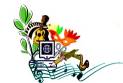 Кружок  «Горожане Читайлэнда»(руководитель: Мотуз Ю.А. заведующая библиотекой, учитель духовно-нравственных дисциплин)	Велика роль книги в воспитании школьников. Разнообразны виды и формы работы с книгой, но все они подчинены общей цели – развитию у ребёнка навыков чтения. Важно пробудить интерес к чтению книг с первых дней пребывания детей в школе.  Планируемая работа направлена на расширение и углубление интересов детей, умение работать с книгой, также  на решение проблемы обогащения познавательной деятельности.Данная программа позволила  достичь воспитательных результатов с детьми во внеурочнойпознавательной деятельности.Цели: формирование начальных знаний, умений и навыков по работе с книгой, приобщение детей к библиотеке и  систематическому чтению.Задачи:Образовательные:  расширение кругозора;Воспитательные: воспитание любви к книге, к чтениюРазвивающие: - развитие познавательных интересов, любознательности; - развитие  читательских интересов;              Дети должны были приобрести следующие знания и умения:знания о роли и пользе книги;знания об источниках информации, информацию о детских писателях;знать правила пользования библиотекой;знать правила обращения с книгами;умение ориентироваться в библиотеке;умение самостоятельно выбирать книгу;умение бережно обращаться с книгами;          Полученные результаты:обогащение познавательной деятельности;расширение кругозора детей;повышение уровня мотивации чтения;умение работать с книгой;готовность детей к усвоению нового;получение удовольствия и радости от чтения;Библиотечные  уроки проводились регулярно. Дети с удовольствием посещали эти занятия. На уроках использовались игровые формы работы, красочные наглядные пособия, технические средства – презентации на компьютере, проведение виртуальных экскурсий. Проводились игры в комбинации  с чтением, играми и беседами, литературные викторины и конкурсы, чтение сказок по ролям и их обсуждение.В  2013-2014 учебном году  были проведены мероприятия (библиотечные уроки, викторины, конкурсы, проекты), которые способствовали развитию интереса к чтению. Библиотечный урок  и использованием ИКТ «В.Терешкова – первая женщина космонавт». Участники: учащиеся 4 и 8 классов.Библиотечный урок «Наша Родина - Россия». Участники: учащиеся 4 класса.Викторина с учащимися 2-х классов. « Эти забавные животные».Библиотечный урок и использование ИКТ «День Единства» в 4 классе.Библиотечный урок  с использование ИКТ В 4-5 классах «День Конституции».Библиотечный урок-игра с использованием ИКТ,  проведенный совместно с учителем физической культуры  Кудрявцевой А.А.  «История Олимпийских игр». Участники: учащиеся 2 ,3, 4 классов.Классный час «Блокада Ленинграда» проведён в 4, 5, 6, 7 классах.Библиотечный урок в 2-х  классах «Планета Периодика». Библиотечный урок в 2-х классах «Здоровье – это жизнь».Творческий проект «Потомки  победителей». Участники: ученики 4а класса.Творческий проект «Города-герои». Участники: ученики 4а класса.Все формы такой работы способствовали развитию познавательной активности, воспитанию любознательности. Дети принимали самое активное участие на занятиях, что – то предлагали,  сами рисовали иллюстрации к сказкам, делились впечатлениями о прочитанном, старались прочитать.Такие занятия просто необходимы для учащихся, так как детей следует возвращать к чтению, которое является единственным надёжным средством сохранения института культуры.Кружок «За страницами учебника математики»(руководитель: Бохан С.В., учитель математики первой квалификационной категории)Задачи и цели данного курса:Развить математическое мышление  школьников и их творческие способности;Углубить знания, умения и навыки, полученные при изучении  курса математики основной школы;Научить самостоятельно добывать знания из дополнительной литературы.Оказать конкретную помощь обучающимся в решении    олимпиадных задач;Способствовать повышению интереса к математике, развитию логического мышления;Оказать конкретную помощь обучающимся в решении  задач ОГЭ.Количество часов в неделю: 1 часС какого года работает кружок: с 2012 годаКоличество учащихся посещаемых кружок:Мероприятия проводимые  в кружке:КВН «Любители математики»Участие детей в конкурсах, концертах, соревнованиях и т.п.  Участие в школьном этапе олимпиады по математике ( Рейвах Е..-победитель; Немержицкий Р. , Хардикова А.,  Малкова Е. - призёры);Участие во всероссийском конкурсе-игре «Кенгуру» (Аверина В., Гречный Р., Рейвах Е, Ксендз В.);Активное участие в проведении декады естественно-математического цикла.      Что удалось в работе?                                                  Что не удалось в работе?Перспективы работы кружка:Участие и занятие призовых мест во внутришкольных, муниципальных и региональных олимпиадах и конкурсах;Подготовить ребят к итоговой аттестации в 11 классе..Работа кружка «За страницами учебника математики» планируется на 2013-2015 год.Кружок «РешайКа»
(руководитель: Гордеева О.Н., учитель математики
высшей квалификационной категории)В 2013-2014 учебном году продолжил работу математический кружок «РешайКа». В кружке занимались 15 учащихся 8а класса.Вся работа в этом учебном году проводилась согласно поставленным целям и задачам, сформулированным в рабочей программе.	Цели: развитие у обучающихся интереса к предмету;развитие творческих способностей ребёнка;привитие навыков самостоятельной работы и тем самым повышение качества математической подготовки учащихся;ориентация на профессию, существенным образом связанную с математикой и  в конечном итоге подготовка к обучению в вузе.Достижение этих целей обеспечивалось посредством решения следующих задач:образовательные:оптимальное развитие математических способностей у учащихся и привитии учащимся определенных навыков научно-исследовательского характера;расширение и углубление представлений учащихся о практическом значении математики.развивающие:развитие у учащихся умения самостоятельно и творчески работать с учебной и  научно-популярной литературой.воспитательные:воспитывать у учащихся чувство интернационализма, национальной гордости и патриотизма;воспитание высокой культуры математического мышления.В кружке в текущем году занималось 15 человек.Программа кружка «РешайКа» относится к интеллектуально-познавательному направлению, рассчитана на 3 года занятий, объёмом в 105 часов, 1 час в неделю. За 2013–2014 учебный год было проведено 35 занятий согласно тематическому планированию. Из них:33 часа аудиторных2 часа внеаудиторных.Занятия проходили в форме эвристических бесед, практических работ,  практикумов. Особое внимание было уделено вопросам, не входящим в школьный курс обучения (Уравнения с параметрами). Именно этот фактор является значимым при дальнейшей работе с детьми и подготовке их к олимпиадам различного уровня.Образовательная цель кружка - оптимальное развитие математических способностей у учащихся и привитии учащимся определенных навыков научно-исследовательского характера. Это проявилось в участии членов кружка в школьных предметных олимпиадах и предметных конкурсах «Олимпус», «КИТ – 2013», X Межрегиональной заочной физико-математической олимпиады, Всероссийской олимпиады школьников. И добились больших успехов.Ракович Александра:победитель I этапа Всероссийской олимпиады школьников по математике.Грибанова Анна:призёр I этапа Всероссийской олимпиады школьников по математике.Михневич Игорь:призёр I этапа Всероссийской олимпиады школьников по математике;Результаты по остальным олимпиадам представлены в Таблице 1.Таблица 1. Победители, призёры, лауреаты олимпиад, творческих конкурсов (Источник: портфолио класса, сайт школы http://tsvetly3.ru/ )Деятельность участников образовательного процесса освещается через создание фотоархивов, презентаций.Что удалось в работе?                                                  Что не удалось в работе?Перспективы работы кружка:В 2014-2015 учебном году следует продолжить начатую работу. На занятиях кружка следует рассмотреть темы «Проценты», «Модуль» и продолжить отрабатывать тему «Параметры». Научиться решать уравнения с модулем и уделить больше внимания задачам на построение графиков. Это необходимо для подготовки к ГИА-2015 и ЕГЭ-2017.Продолжать участвовать в конкурсах и олимпиадах различного уровня.В следующем учебном году необходимо продолжать готовить учащихся к участию в научно – практических конференциях и привлечь учащихся других классов.1 сентября 2014 года организовать рекламу кружка с целью привлечения новых учащихся.Кружок «Презентация может все»
(руководитель: Гордеева О.Н., учитель математики
высшей квалификационной категории)В 2013-2014 учебном году продолжил работу математический кружок «Презентация может всё». В кружке занимались 15 учащийся 8а класса.Вся работа в этом учебном году проводилась согласно поставленным целям и задачам, сформулированным в рабочей программе.	Цель: формирование навыков использования методов и средств информационных технологий (посредством Microsoft PowerPoint) в различных областях деятельности человека.	Достижение этой цели обеспечивается посредством решения следующих задач:обучить основным приёмам работы в Microsoft PowerPoint;ознакомить учащихся с технологией создания различного рода презентаций;формировать и развивать у обучающихся творческие способности, умения работать в группе, умения самостоятельно приобретать и применять знания;воспитывать культуру представления себя, своих достижений.В кружке в текущем году занималось 15 человек.Программа кружка «Презентация может всё» относится к интеллектуально-познавательному направлению, рассчитана на 3 года занятий, объёмом в 105 часов, 1 час в неделю. За 2013–2014 учебный год было проведено 35 занятий согласно тематическому планированию. Из них:31 час – лабораторные занятия2 часа – самостоятельная работа2 часа - резервЗанятия проходили в форме лабораторных работ. Особое внимание было уделено вопросам анимации текстов и объектов, знакомству с дополнительными эффектами, применение их при создании собственных презентаций.Это проявилось в участии членов кружка в региональных, всероссийских конкурсах и мероприятий. И, добились больших успехов.Грибанова Анна:призёр областного конкурса мультимедийных проектов на английском языке для учащихся 5-10 классов «ХХII зимние Олимпийские игры в Сочи: лучшее»Градов Антон, Ракович Александра:Участники международной акции «Математика и проектирование».Градов Антон:Участник международной акции «Мой дом – земля» в номинации «Компьютерный проект».Учащиеся, занимающиеся в кружке, оказывали помощь обучающимся других классов в составлении презентаций. А именно:Гречный Роман (9а класс) – призер регионального конкурса «Эврика – 2013».Бойцева Надежда (11а класс) – участница I муниципальной научно-исследовательской конференции «Наука и общество: взгляд молодых исследователей».Что удалось в работе?                                                  Что не удалось в работе?Перспективы работы кружка:В 2014 – 2015 учебном году следует продолжить начатую работу. Продолжать участвовать в конкурсах и мероприятиях различного уровня.В следующем учебном году необходимо продолжать готовить учащихся к участию в научно – практических конференциях и привлечь учащихся других классов.1 сентября 2014 года организовать рекламу кружка с целью привлечения новых учащихся.Кружок «Школьный сайт»
(руководитель: Нетесова Н.А., учитель информатики 
высшей  квалификационной категории)Приступая к работе над школьным сайтом, прежде всего, обоснованно была определена структура, содержание, внешний вид, технология ведения и обновления сайта. Как правило, цель данного ресурса – формирование имиджа школы, привлечение дополнительных кадров, учащихся, организация взаимодействия с другими учреждениями, обмен педагогическим опытом.Программа работы информационной группы поддержки сайта рассчитана на 2 года (предполагает продолжение работы и дальше). Группа собирается каждую неделю на 1 час работы. В течение недели я, как администратор сайта, по мере необходимости наполняю сайт новой информацией. Важным шагом работы творческой группы является определение пользователей ресурса ОУ (чьи информационные запросы сайт будет удовлетворять). Участниками единого информационного пространства являются родители, ученики, управленцы, педагоги, социальные партнеры и др. И задача объединения сделать сайт интересным, доступным, привлечь внимание посетителей, показать деятельность школы, учащихся, педагогов. Важнейшим этапом после создания сайта является его сопровождение и развитие. Сбором и сортировкой всей информации, которую предполагается разместить, необходимо заниматься регулярно. Успешность школьного сайта зависит от:команды, которая работает над проектом;материалов, которые размещаются;адекватности и частоты обновления размещаемой информации. Для этого в школе была организована специальная группа поддержки сайта. Цель работы информационной группы сайта - поддержка процесса  информатизации в  школе путем развития единого образовательного информационного пространства школы;  представление школы в Интернет - сообществе. Задачи:Обеспечение открытости деятельности школы и освещение её деятельности на школьном сайте; Создание условий для взаимодействия всех участников образовательного процесса: педагогов, учащихся и их родителей на сайте.Позитивная презентация школы - достижения учащихся и педагогического коллектива,  особенности школы, истории её развития,  реализуемые образовательные программы и прочее.  Внесение своевременных изменений и наполнение информационного пространства сайта.Осуществление обмена педагогическим опытом и демонстрация достижений школы.Формирование прогрессивного имиджа школы.Основная методическая установка курса - обучение школьников навыкам самостоятельной индивидуальной и групповой работы; раскрутка и поддержка сайта в сети Интернет. Индивидуальное освоение ключевых способов деятельности происходило на основе системы заданий и алгоритмических предписаний. Работа выполнялась с помощью персонального компьютера и необходимых программных средств.В основном применялась групповая работа. В задачи учителя входило создание условий для реализации ведущей подростковой деятельности - авторского действия, выраженного в создании новых каталогов и файлов для наполнения сайта. Существует ряд факторов, благодаря которым пользователи возвращаются на сайт:качественное содержание;частые обновления;минимальное время загрузки;простота пользования;соответствие потребностям пользователя;уникальность;ориентированная на Интернет корпоративная культура.  Сочетание всех изложенных факторов на школьном сайте и есть главный итог работы информационной группы поддержки школьного сайта. Учащиеся с работой справляются хорошо, поставленные цели и задачи были достигнуты.  Хотелось бы большей активности со стороны учащихся школы, инициативности по усовершенствованию сайта, по созданию школьных ученических разделов. На следующий учебный год планируется продолжить работу объединения «Школьный сайт».Кружок «Человек и его здоровье»
(руководитель: Говорун О.Ю., учитель биологии и  экологии первой категории)Каждый человек рано или поздно понимает, что самое главное богатство в жизни - это собственное здоровье. Но чаще всего эта истина становится ясной, когда наш организм уже одолевают недуги. Не лучше ли взять инициативу в свои руки и заблаговременно позаботиться о профилактике различного рода заболеваний? На помощь в этом деле  может прийти природа - все, что ею создано: растения, животные, вода, солнце и так далее. Ведь, несмотря на достижения научно-технического прогресса, мы остаемся детьми Природы.В связи с высоким уровнем заболеваемости учащихся  школ, заставляющих в серьез бить тревогу, очевидно, что  программа кружка «Человек и его здоровье»  была направлена не только для создания условий выбора и развития познавательных интересов в области биологии, но и для формирования здорового образа жизни в гармонии с природойЦель работы кружка «Человек и его здоровье»: углублённое изучение биосистемы «человек», его анатомического строения, физиологических функций и законов, правил гигиены, а также воспитание экологически грамотного отношения к своему здоровью, окружающей обстановке и  её компонентам.Задачи: развивать у учащихся познавательный интерес к наукам биологического направления, в частности медицины, гигиены, фитотерапии и т. д;сформировать необходимые медицинские знания для дальнейшего их применения на практике, в целях сохранения и укрепления своего здоровья;изучить лекарственные растения своего края, познакомить с их фармакологическими свойствами, правилами сбора и хранения;воспитать потребность в здоровом образе жизни, чувство ответственности за свое здоровье, за будущее окружающего мира;раскрыть секреты  красоты и хорошего самочувствия.Программа построена на основе ряда принципов, которые позволяют планировать определенный педагогический и оздоровительный эффект:научность;гуманистичность - ориентация содержания на принципы телесного и духовного здоровья человека; представление природы, ее объектов, как уникальной ценности, формирования культуры их потребления и здорового образа жизни;практицизм - применение полученных знаний и умений на практике, для профилактики болезней и укрепления своего здоровья.     Работа кружка велась 2-ой год. Занятия проводились по расписанию один раз в неделю (всего 35 занятий  в год), где учащиеся кружка в составе 15 человек  осваивали основные валеологические понятия. Для повышения образовательного уровня и получения навыков по практическому использованию полученных знаний программой предусматривалось выполнение ряда практических работ, которые проводились после подробного инструктажа и ознакомления учащихся с установленными правилами техники безопасности.Содержание программы построено таким образом, что обеспечивало связь содержания изучаемого материала с жизнью самого школьника. Немаловажное значение имел настоящий курс в воспитании и самовоспитании школьников. На занятиях курса уделялось должное внимание борьбе с употреблением алкоголя, курением и другими вредными привычками, что актуально в этом возрасте.В процессе изучения курса учащиеся приобрели следующие знания:о профилактическом и лечебном действии лекарственных трав, мёда и его составляющих;о правилах культуры питания, как фактора, определяющего красоту и здоровье;о болезнях химической зависимости, и их действии на организм;о приемах ухода за кожей и проведении косметических процедур в домашних условиях.В конце учебного года учащиеся научились:Объяснять необходимость знаний о здоровье для каждого культурного человека;Сопоставлять характеристику понятий «здоровье» и  «болезнь»;Объяснять влияние факторов здоровья и риска болезни на увеличение смертности;Объяснять связь наследственных болезней с изменением генотипа человека;Давать характеристику природной среды своей местности, своей квартиры;Предотвращать негативное влияние стресса на здоровье человека;Анализировать и оценивать образ жизни себя самого и своей семьи;Составлять и обосновывать основные требования к образу жизни человека с целью сохранения и укрепления собственного здоровья;Составлять рацион питания, полезный для здоровья чело века, учитывая индивидуальные особенности; Сказать «нет!» вредным привычкам.На основе перечисленных знаний сформировались конкретные умения:понимать  важность ЗОЖ,  соблюдения личной  гигиены;оценивать степень важности ответственного  отношения к своему здоровью, вести ЗОЖ, не забывать о физической активности, правильно питаться, отказаться от вредных привычек, следить за своей внешностью;формировать собственную стратегию и технологию сохранения и укрепления здоровья, связанных с правильным питанием;готовить косметические средства: кремы, лосьоны, бальзамы, скрабы, маски в домашних условиях;пользоваться натуральным богатством средств «зеленой косметики»;ухаживать за кожей лица,  глаз, шеи, губ, рук, ног;применять основы фармакологических знаний;демонстрировать приобретенные навыки;высказывать свою точку зрения по поводу вредных привычек и их преодоления, о пользе раздельного питания, диеты, о современной моде;уметь применять полученные знания в жизненной практике. Содержание программы реализуется через создание на занятиях:проблемных ситуаций;ситуации оценки и прогнозирования последствий поведения человека;ситуации свободного выбора поступка по отношению к своему здоровью.Формы и методы, используемые в работе кружка:практические и лабораторные работывыступления ребят в младших классахучастие в олимпиадахСпособы освоения знаний:интеллектуальные игрывикторинырефератыопытысоздание презентацийпросмотр фильмовНа занятиях кружка использовались:презентациибольшое количество разнообразного наглядного пособия дополнительный энциклопедический и иллюстративный материалпрактические занятиябеседыигрыопытывидеоматериалымикроскопПо ходу работы  кружка «Человек и его здоровье» учащиеся рассмотрели следующие темы:Факторы, влияющие на развитие и функционирование нервной системы;Закаливание как один из факторов здоровья;СПИД - мифы и реальность;Стресс как негативный фактор;Культура питания, диеты, заболевания пищеварительной системы;Биологические ритмы человека;Понятия «здоровье» и «болезнь»;Гигиена ротовой полости;Роль воды в жизни организма;Вредные привычки и их влияние на здоровье человека и т.д.Формы подведения итогов реализации программы:участие в олимпиаде по  биологии;экологические проекты и защита их на областной конференции в техникуме отраслевых технологии г. Светлого: «Акустическое загрязнение окружающей среды и влияние на здоровье человека», « Пищевые добавки и их влияние на здоровье человека»;подготовка учащимися докладов и презентации по темам: «Вредные привычки», «Адаптация человека к окружающей среде», «Косметология», «Уход за кожей», «Заболевания, передающиеся половым путем»;защита рефератов по темам «Гигиена в моей жизни», «Уход за полостью рта», «Стресс как негативный фактор».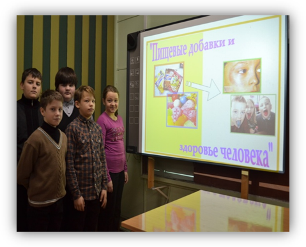 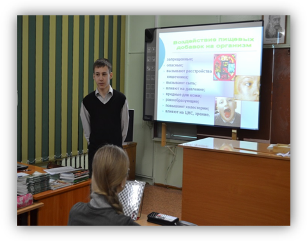 Для обеспечения готовности школьников к долголетней жизни и деятельности необходимо в каждом возрастном периоде их развития целенаправленно формировать потребности и мотивы, стимулирующие овладение знаниями, умениями и навыками, которые позволят самостоятельно пользоваться технологиями здорового образа жизни. С этой целью в следующем учебном году будет продолжать работать кружок «Человек и его здоровье», ведь формирование здорового образа жизни – это актуальная и насущная задача не только каждого учителя, но и всего общества в целом.Кружок «Зеленая планета»
(руководитель: Говорун О.Ю., учитель биологии и  экологии первой категории)        	В жизни человеку требуется: хорошее знание грибов и мест, где они растут, умение выращивать растения у себя дома или на приусадебном участке, умение ориентироваться в лесу, в большом городе, способность чувствовать изменения в погоде, умение видеть красоту и многообразие расцветок, например, в дождливый день слышать пение птиц, узнавать их и многое, многое другое, что включает понятие «природа». Дети теснейшим образом связаны с природой. Дети любопытные, поэтому данный кружок предназначен для реализации в нем интересов детей. Объект познания детей - естественная природа: неживая, живая, дикая, растительный и животный мир и то, что в ней происходит.Цель кружка «Зеленая планета» – познакомить учащихся с наукой «экологией». Включить в программу наглядные примеры влияния прогресса и цивилизации на природную среду,  сформировать экологическое мышление.    Задачи кружка:Обучающая: углубить и расширить знания об экологии  и  задачах экологии, об экологических факторах  и их влияние на всё живое.Развивающая: развивать умения самостоятельно добывать знания и стимулировать  свою познавательную  активность;научить анализировать информацию;выделять главное в изучаемом материале.Воспитательная: привлечь внимание  к проблемам охраны природы;помочь ощутить красоту и гармонию в природе;воспитать экологическую культуру, ответственное отношение к  природе.       Программа кружка «Зеленая планета» включает в себя четыре основных направления: познавательно-занимательные занятия по экологическому воспитанию.    нравственно-экологическое воспитание учит  бережному отношению к природе, животным; наглядная деятельность подразумевает  совместное изготовление стенгазет,   информационных листов;практическая деятельность формирует у детей  навыки поведения на природе.    Ожидаемые результаты:Исследовательские умения:приобретение учащимися практических экологических и  природоохранных  навыков;выполнение простейших экологических исследований.      Организационно – пропагандистские умения:пропаганда здорового образа жизни.Поведенческие умения:формирование умений правильного поведения в природе.Опознавательные умения:Распознание объектов природы.Группы учащихся:1 год обучения (10-12 лет)2 год обучения (12-13 лет) 3 год обучения (13-14 лет)      	Занятия проводились по расписанию один раз в неделю (всего 35 занятий в год), где учащиеся кружка в составе 15 человек  осваивали основные экологические понятия, конструировали экологические ситуации, предугадывали возможное развитие событий, пробовали себя в исследовательской деятельности, находили пути решения экологических проблем, что, в конечном итоге, приведет к эффективной проектно-исследовательской деятельности. Занятия кружка  способствовали развитию у обучающихся навыков критического и творческого мышления, выработке аналитических способностей, необходимых для дальнейшего многостороннего анализа и решений ситуаций реальной жизни.Содержание программы реализуется через создание на занятиях:проблемных ситуаций;ситуации оценки и прогнозирования последствий поведения человека;ситуации свободного выбора поступка по отношению к природе.Формы и методы, используемые в работе кружка:практические и лабораторные работывыступления ребят в младших классахэкологические праздникиэкологические акции и игрыСпособы освоения знаний:интеллектуальные игрывикториныэкскурсииопытысоздание презентацийПланируемые результаты освоения учащимися программы внеурочной деятельности:Предметные результаты:- интерес к познанию мира природы;- потребность к осуществлению экологически сообразных поступков;- осознание места и роли человека в биосфере;- преобладание мотивации гармоничного взаимодействия с природой с точки зрения экологической допустимости.		Личностные результаты: - принятие обучающих правил здорового образа жизни;- развитие морально-этического сознания;- получение учащимися опыта переживания и позитивного отношения к базовымценностям общества, ценностного отношения к социальной реальности в целом.По окончании учебного года учащиеся умеют: выполнять экологически сообразные правила поведения в природе; 
заботиться об оздоровлении окружающей природной среды, об улучшении качества жизни; оценивать поведение и деятельность людей с точки зрения их экологической допустимости;манипулировать основными экологическими терминами и понятиями; выступить с сообщением или докладом перед аудиторией;  применять на практике полученные знания и умения, а именно: уметь осуществлять уход за комнатными растениями; самостоятельно осуществлять простейшие операции по посадке и посеву полезных растений, уметь самостоятельно ухаживать за домашними животными; уметь убеждать и отстаивать свою точку зрения.На занятиях кружка использовались: презентации экологические рассказы и  задачи большое количество разнообразного наглядного пособия дополнительный  энциклопедический и иллюстративный материалпрактические занятиябеседы игры опыты видеоматериалы микроскопом       	Задачи с экологическим содержанием способствовали формированию экологических знаний и умений школьников, более глубокому пониманию ими сущности экологических проблем, возникновению убежденности в необходимости их решения, а также развитию с учащимися приемов умственной деятельности, таких как анализ, синтез, сравнение, обобщение.
     	Задачи с экологическим содержанием создавались учителем с определенной целью, а именно формирование экологических знаний и ответственного отношения к природе. Роль задач в процессе обучения определялась, прежде всего, тем, что цели обучения предмету не сводились только к овладению определенными методами и способами решения задач; через решение задач происходило усвоение предметной действительности. Полноценный результат обучения был достигнут при условии применения знаний в ходе решения задач. При таком подходе, решение задач выступало как цель и как средство обучения.По ходу работы экологического кружка учащиеся познакомились:с понятием «психика»; с благоприятным климатом в коллективе; с экологией нашего города;с основными правилами гигиены; с растениями и животными Красной книги; с растительным и животным миром Калининградской области;от чего зависит наше долгожительство; с проблемами адаптации человека к окружающей среде; с вредные привычки и их предупреждение;с путями выживания человека в современной экологической обстановке.       Реализация программы опирается на полученные знания по природоведению, биологии, экологии, химии, астрономии, физики,  географии.    	В ходе реализации программы учащиеся проявили:познавательный интерес к изучению природы и взаимодействию на неё человека;бережное отношение к природе;творческую активность к познанию окружающего мира.Учащиеся узнали:об экологии нашего города;о значении шума;о значении тепла, воды, света в жизни живых организмов;правила поведения в природе;о стрессе и его последствии;о взаимоотношениях в природе;о вредных привычках;основные сведения об экологическом состоянии окружающей среды;глобальные экологические проблемы;разнообразие растений и животных Калининградской области;съедобные и ядовитые грибы, способы оказания первой помощи при отравлении грибами;редкие и охраняемые растения и животные родного края;основы здорового образа жизни;влияние вредных факторов на здоровье человека;основы безопасности при возникновении опасных жизненных ситуаций.Учащиеся научились:оценивать экологическую ситуацию;выполнять правила поведения в природе;выполнять учебные рефераты, презентации;самостоятельно ставить цели, находить пути решения и делать выводы.Формы подведения итогов реализации программы:участие в олимпиаде по экологии и биологии;экологические проекты и защита их на областной конференции в техникуме отраслевых технологии г. Светлого: «Акустическое загрязнение окружающей среды и влияние на здоровье человека», « Пищевые добавки и их влияние на здоровье человека»; подготовка учащимися докладов и презентации по темам: «Вредные привычки», «Адаптация человека к окружающей среде»;участие в акциях: «Сохраним Куршскую Косу. Посадим дубовые рощи», « Сохраним леса – сохраним планету!»;интеллектуальная игра «Что? Где? Когда»;защита рефератов по темам «Гигиена в моей жизни», «Как помочь планете Земля?».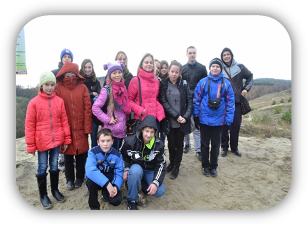 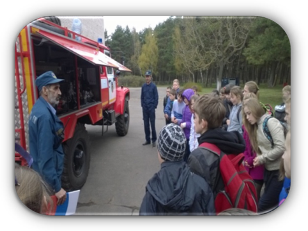 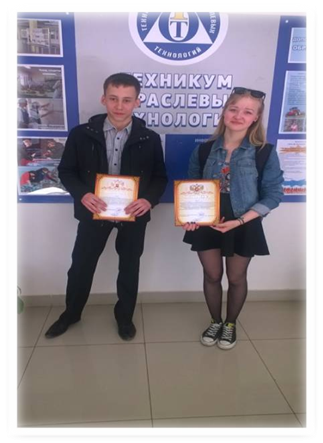  Подходы к образовательному процессу в кружке были  основаны на педагогических принципах обучения и воспитания:принцип доступности (весь предлагаемый материал должен быть доступен пониманию ребёнка);принцип ориентации на успех;принцип взаимоуважения; принцип индивидуально-личностной ориентации воспитания (индивидуальный подход, система поощрений, опора на семью);принцип связи обучения с жизнью;принцип сознательности, творческой активности и самостоятельности учащихся;принцип креативности (творчества) и коллективности в клубе; принцип научности содержания и методов образовательного процесса; принцип опоры на интерес;принцип «разрешить делать ошибку, не боясь»;принцип нахождения противоречия в природе: «хорошо, да не очень, плохо, да не очень».Проделанная работа привела к следующим выводам:  экологическое воспитание школьников – приоритетное направление в работе школы, осуществляющееся с учетом возраста учащихся, имеющее конечной целью формирование экологической культуры.  Теоретические основы экологического воспитания школьников достаточно разработаны в научной и методической литературе.  Несмотря на оживление работы по экологическому воспитанию в школах, ее уровень, как правило, остается достаточно низким.  Для систематизации работы необходима программа экологического воспитания  школьников, обеспечивающая организацию познавательной, познавательно-развлекательной, практической и исследовательской деятельности учащихся, использование и сочетание инновационных и традиционных форм, активных методов и приемов работы, непрерывность и последовательность в изложении материала.  При проведении эксперимента у школьников не только повысился уровень экологических знаний, но и в значительной степени изменилась мотивация поступков в природе, а также интересы учащихся.  Целенаправленная систематическая работа по экологическому воспитанию, проводимая в рамках специально разработанной программы кружка «Зелёная планета», способствует значительному повышению экологической культуры школьников.Кружок «Клио»
(руководитель: Михайлык Т.В., 
учитель истории западной Россиипервой категории)Работа кружка  «Клио» направлена на изучение наследия нашего края. Изучение родного края является важнейшим фактором формирования системы общечеловеческих ценностей: сохранение природы родного края и здоровья его населения, бережное отношение к ресурсам, уважение к памяти предков, национальным традициям, семейному укладу жизни и т.д.  	Специфика работы кружка «Клио» состоит в максимальном использовании документов, материалов рабочей тетради, посещение экскурсий и занятий в историко-художественном музее и других музеях Калининграда, экскурсии по области, исследовательскую деятельность.  Обучение в краеведческом кружке  предназначено для учащихся 5-9 классов. Кружок проводился 2 раза в неделю (вторник и суббота), т.е. 70 часов в году. По вторникам работа проводилась в классе: теоретический материал, беседы, показ фильмов, работа с историческими источниками, разработка туристических маршрутов, составление карты, оформление отчёта по экскурсиям. По субботам планировались экскурсии…          	Цели кружковой работы:формирование понимания необходимости исторической преемственности поколений, пониманию основ культуры межгосударственнных отношений.          формирование интереса к изучению истории и культуры родного края; формирование навыков сбора и анализа информации;        	Задачи кружковой работы: сформировать умения и навыки критического мышления в условиях работы с большими объемами информации;сформировать навыки:самостоятельной  работы с учебным материалом; самообразования; работы в команде;навыки самоконтроля развивать умение сформулировать вопрос и самостоятельно на него ответить; сохранения исторической памяти, воспитания уважения к прошлому своего и других народов; 	Результат за 2013-2014гг:Ученики знают и  умеют:основные этапы и ключевые события истории края.важнейшие достижения культуры.умеют  сравнивать исторические явления в различных странах и регионах, выделяя сходство и различия;умеют давать самостоятельную оценку историческим явлениям, событиям и личностям;умеют отстаивать свои взгляды;умеют соотносить даты событий истории края с событиями отечественной и зарубежной истории;умеют показывать на карте границы области, города, места важнейших исторических событий.Экскурсии  и мероприятия:Учащиеся используют приобретенные знания и умения в практической деятельности и повседневной жизни.Проблема: 1) Несистематическое посещение кружка в связи с занятостью детей в других организациях, кружках, т.п.2) Некоторые  запланированные экскурсии остались не проведенными, в связи с другими мероприятиями, занятостью детей. Но во время летнего оздоровительного лагеря несостоявшиеся 2 экскурсии были проведены  в Кафедральный собор и по Калининграду: «Кёнигсберг – Калининград - история в веках» для детей начальных классов.Темы запланированных  экскурсий:1. «Время рыцарей и замков» экскурсия в замок Шаакен;2. Экскурсия по оборонительным сооружениям Кёнигсберга;3. «Посещение филармонии»;4. Экскурсия по местам И.Канта.5. Заключительная экологическая экскурсия по области.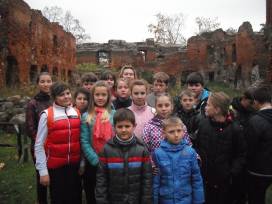 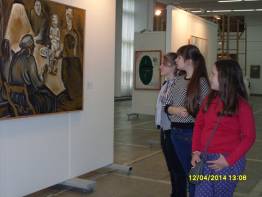 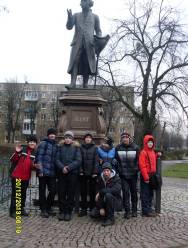 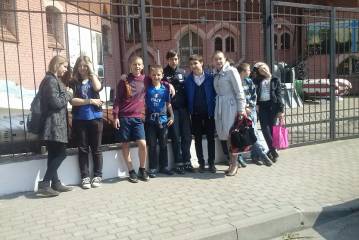 	Кружок «Соловушки»
(руководитель: Михайлык Т.В., 
учитель  музыки, первой категории)Большинство детей любят петь, особенно младшего возраста. Песня, а также современная песня в школе – это эффективная форма работы с детьми разного возраста. На мой взгляд, занятия в вокальном кружке пробуждают интерес у ребят к вокальному искусству, что дает возможность, основываясь на симпатиях ребенка, развивать его музыкальную культуру. Второй год обучения в кружке:    ведущее место в этом процессе принадлежит сольному пению, пению в ансамбле, хоровому пению, что помогает  приобщить ребят к вокальному искусству и нацелить их на успешный результат в данном виде творчества.Обучение в вокальном кружке предназначено для детей младшего (3-5 кл. хоровое пение), среднего школьного возраста (8-9 кл.) и старшего школьного возраста (10-11кл.).Кружок проводился 2 раза в неделю ( в понедельник и среду), что составляет 70 часов в год. Назначались дополнительные репетиции перед выступлениями и конкурсами. Занятия проводились в форме уроков, внеурочных мероприятий, игровых программ и праздников, позволяющих школьникам приобретать личный опыт.Работа кружка направлена  на подготовку хорового пения, ансамблевого пения и солистов-исполнителей. Номера художественной самодеятельности в исполнении кружковцев готовились для общешкольных, городских и муниципальных конкурсов сольного, ансамблевого  пения и для других мероприятий. Цель кружковой работы:заинтересовать детей музыкальным искусством;научить каждого кружковца владеть певческим голосом;воспитание  учащихся в уважительном  и заинтересованном отношении к культуре и традициям своего народа;научить культуре поведения на сцене и работе с фонограммой и микрофоном;Задачи вокального кружка:Углубить знания детей в области музыки: классической, народной, эстрадной; Обучить детей вокальным навыкам.Задачи  воспитательные:привить навыки общения с музыкой: правильно воспринимать и исполнять ее; привить навыки сценического поведения;формировать чувство прекрасного на основе классического и современного музыкального материала;сформировать знания о природе, истории и культуре своего края;привить навыки исполнения народных песен;развивать творческие способности (сочинять частушки, варьировать мелодии, придумывать подголоски, импровозировать).Задачи развивающие:Развить музыкально-эстетический вкус;   Развить музыкальные способности детей;Результаты за 2013-2014 учебный год:наличие интереса к вокальному искусству; стремление к вокально- творческому самовыражению (пение сольное, пение ансамблем, хором);проявление навыков вокально-хоровой деятельности ( вовремя начинать и заканчивать пение, правильно вступать, умение петь по фразам, слушать паузы, правильно выполнять музыкальные, вокальные ударения, четко и ясно произносить слова – артикулировать при исполнении, владеть вокальными навыками);учащиеся научились  двигаться под музыку, не бояться сцены, культура поведения на сцене;учащиеся стремятся передавать характер песни, умеют исполнять легато, нон легато, правильно распределять дыхание во фразе, умеют делать кульминацию во фразе, усовершенствовали свой голос;учащиеся научились исполнять более сложные длительности и ритмические рисунки (ноты с точкой, пунктирный ритм), а также несложные элементы двухголосия – подголоски.В 2013-2014 учебном году работа вокального кружка дала следующие результаты:проведённые мероприятияОсвоение навыков вокального пения, фольклорных традиций способствует укреплению взаимоотношений между поколениями, между детьми и родителями, учениками и учителями, сохраняя тем самым условия исторической преемственности.В результате работы вокального кружка выявлена проблемы: несистематическое посещение кружка связано с занятостью детей в других кружках или организациях.Интерес к вокальному искусству и творческому самовыражению повысился, в этом году было больше сценических выступленийВ связи с выявленными проблемами, поставлены задачи на следующий учебный год:проявить навыки вокально-хоровой деятельности (некоторые элементы двухголосия, фрагментальное пение в терцию,  усложненные вокальные произведения);научить исполнять одноголосные произведения различной сложности с не дублирующим вокальную партию аккомпанементом, петь а капелла (в унисон и двухголосие),  использовать  дыхание;для талантливых детей усложнить репертуар, повысить сценическое мастерство, научить свободно двигаться под музыку, слышать красоту своего голоса, пробовать исполнять произведения различных стилей и жанров и развивать сольную деятельность.Кружок  «Всезнайка»,
(руководитель: Шагрова А.А., учитель русского языка и литературы
1 квалификационной категории)Занятия кружка «Всезнайка» как форма проведения внеклассной работы имели значительную роль в учебном процессе. Они помогали мне, как учителю, совершенствовать знания учащихся по предмету. Школьный курс русского языка и литературы  ставит своей целью – дать основные сведения по грамматике, фонетике, орфографии и пунктуации, имеющие познавательное и практическое значение, познакомить с творчеством поэтов и писателей, привить любовь к классической литературе. Однако общей характеристики структуры языка (его грамматического строя, основного словарного фонда), глубоких сведений о тексте, о месте и роли слова в тексте, способах переработки текста основная программа не дает, как и не рассказывает о пребывании некоторых поэтов и писателей золотого и серебряного веков в Калининградской (тогда в Кенигсбергской) области.. Естественно эти и другие вопросы затронуть во внеклассной работе. Педагогическая функция также важна, так как участник кружка  в ходе занятий раскрывается с разных сторон. Это позволяет учителю решить две задачи: наладить контакт с воспитанником и привить если не любовь, то интерес к учебным занятиям (и к литературе и к русскому языку).Целесообразность  и новизна программы кружка состояла в следующем:занятия в кружке обеспечивали  взаимосвязанное развитие и совершенствование коммуникативной, языковой (лингвистической) и культуроведческой компетенций воспитанников «Всезнайки»;помогали детям оценить свои возможности с точки зрения дальнейшей образовательной перспективы в области филологического (гуманитарного) профиля;способствовали  создание положительной мотивации обучения;помогали проверить себя и помочь уяснить смысл практического применения полученных знаний.Ознакомление с программой  и работа в кружке  позволит в будущем участникам «Всезнайки» достичь профессионального и карьерного роста в любой сфере деятельности, работа кружка разработана на 3 года.Речь человека - явление и лингвистическое, и социальное, и интеллектуальное, и психофизиологическое,  и эстетическое.Первая ступень (лекции, беседы, практикумы, аналитические выводы, игры, экскурсии, поездки, музеи, театры, библиотеки), на которой развиваются познавательные, аналитические способности участников кружка «Всезнайка», художественное восприятие и  воображение, подготавливает ко второй – творческой деятельности детей. Чужое творчество стимулирует потребность создавать нечто свое, а полученные знания и привитый вкус на протяжении всех занятий в кружке «Всезнайка» не позволяют творить вульгарно, а позволяют формироваться коммуникативной, языковой и лингвистической компетенции. Работа кружка актуальна, так как: решает проблему развития через культурологию; формирует более широкое видение и понимание процессов, происходящих вокруг нас и в литературе, и в жизни; формирует позицию толерантности, уважения к культуре других народов; воспитывает нравственные качества, чувство сострадания и уважения; формирует читательское чутье, культуру, эстетический вкус. Для участников кружка «Всезнайка» города Калининград, Светлый, Балтийск и др.- это малая Родина, Москва от них так далеко, но слова поэта А.Краснова «Если здесь кончается Россия, здесь и начинается она» наполнены для ребят конкретным смыслом. История, культура, традиции родных городов, их прошлое и настоящее являются предметом изучения не только на уроках русского языка и литературы, истории, но и на занятиях в кружке.Во время экскурсий происходило погружение учащихся в атмосферу, например, военного времени, слушание образцов устного высказывания, восприятие музейных экспонатов-подлинников (документов, писем, фотографий, предметов быта). Результатом выражения этого восприятия явилось создание детьми устных и письменных текстов.Такие экскурсии, яркие, образные, хорошо подготовленные, способствовали развитию устной речи, расширяли кругозор учащихся, обогащали их эмоциональный мир.На занятиях кружка, знакомя учащихся с особенностями публицистического стиля, анализировались тексты о родном крае. Изучая жанровые формы речи, обращались к страницам книги Карамзина «Письма русского путешественника» (о том, как писатель проезжал через Тильзит до Кенигсберга.)Пробуждая у детей исследовательский интерес, учащимся давалась возможность позже проявить себя в исследовательской деятельности.Огромный интерес у учащихся вызывали лингвоэкологические экспедиции по городам Калининградской области, социолингвистические исследования языкового сознания школьников. (Игры, конференции).Встречи с поэтами Калининградской области давали возможность услышать живое поэтическое слово, приобщиться к искусству, дать импульс детскому творчеству. Так как процесс формирования индивидуального стиля воспитанников кружка достаточно трудоемкий и говорить об окончательных результатах можно тогда, когда ребенок станет языковой личностью, главной задачей кружка «Всезнайка» является: помочь детям открыть феномен русского языка как одну из значимых ценностей россиянина: от постижения языка родного народа – к постижению культуры России – родного края – к воспитанию чувства гордости за свою страну, свой город, к воспитанию в себе Человека. Первый год работы в кружке дал неплохие результаты.Во «Всезнайке» занимались 16 учащихся, это юноши 7б, 8б, 9б классов. Работа кружка велась по плану из 35часов. После опроса детей стало ясно, что им понравились и запомнились следующие занятия:  «Две принцессы: Лексика и Лексикология», «Пирог из пластов лексики: общеупотребительной и необщеупотребительной»,  «Жаргонная лексика и аргонизмы», «Звукопись», «Художественные тропы», «Слушание и его правила», «Чтение», «Письмо, ах, напишите мне письмо!»Участники «Всезнайки» активно участвовали в играх «Самый умный», «Древнерусская литература», составляли литературные задания к игре «Поле чудес», выступали на открытых уроках с инсценировками по мотивам произведений А.П.Чехова, участвовали в акции «Крепка семья – сильна Держава!» в центре «Доверие», где  выступили с инсценировками  перед детьми с ограниченными возможностями здоровья.Артистические способности открыли в себе ученики 7б класса: Кондратьев Николай, Борисов Николай, ученики 8б класса: Иркабаев Руслан, Чихалин Алексей, Парфенов Андрей, Шаден Эмиль.Второй год начался с изменения количества кружковцев: из 8б остался прежний состав, но к концу года детей стало не 14, а 15 человек.А в 9б классе к концу года стало на 2 человека больше (прибыли Шпилев А. и Сало Е.), т.о. стало 10 человек.В кружке были проведены следующие занятия:Тезисирование.Конспектирование. Аннотирование. Аннотирование.Редактирование.Функциональные стили современного русского языка.Особенности делового общения. Виды делового общения.Устный рассказ о себе. Заполнение анкеты.Ролевая игра. Устройство на работу. Устная автобиографияПравила этикета.Современное деловое письмо. Некоторые виды писем.Правильное употребление официально-делового стиля.Рекламное письмо. Интернет-переписка.Требования к лексико-грамматическому и орфографическому оформлению документов.Объявление, заявление, докладная и объяснительная записка.Составление биографии и автобиографии.Составление и оформление резюме.Составление и оформление резюме.Мое собственное портфолио.Участники кружка показали себя с разных сторон, так ученики 8б класса Борисов Н., Кондратьев Н., Рыжухин Р. активно участвовали в областном конкурсе видеороликов о книгах-юбилярах, были на фестивале г.Черняховска, как участники.Ученики 9б класса активно стали участвовать в мероприятиях школы по разным дисциплинам. Свои способности они показали в мероприятии «Точки соприкосновения» на русском и немецком языках. Опыт, полученный учащимися, помог стать им раскрепощеннее и проявлять самостоятельность. Епончинцева А. победила на школьном  этапе конкурса сочинений о маме, ее работу отправили в г. Калининград, результаты ожидаются.Чихалин А. и Иркабаев Р. выполнили, используя Интернет-ресурсы, работу по творчеству М.Ю.Лермонтова.  Сало Е. написала сочинение для книги «Спасибо победителям».Работа кружка помогла учащимся 8-9 классов раскрыть многие способности, ранее у них не наблюдающихся. Кружковцы провели ряд конкурсов и мероприятий, руководителю кружка пришлось только давать задания, что-то корректировать, развивая у детей интерес и самостоятельность. Учащиеся остались довольными, поучаствовав в конкурсе резюмирования, правил этикета, устного рассказа о себе, рекламы, посидев за круглым столом «Дорогой редактор». Ученики 8 и 9 классов побеждали в конкурсах «Биография мамы», «Мое портфолио»,  участвовали в проекте «Биография поэтов», составляли  резюме «для поступления на работу».Работа будет продолжена, набран новый  состав из пятиклассников. Кружок  «Литературная гостиная»,
(руководитель: Молоденкова А.И. учитель русского языка и литературы
высшей  квалификационной категории)Состав:Возраст:5 класс – 4 чел.7 класс – 8 чел.9 класс – 9 чел.Все участники  кружка «Литературная гостиная»  являются учащимися МБОУ  СОШ №3 г. Светлого. Деятельность кружка основывалась на  программе, составленной Молоденковой А.И., целью которой являлось: создание условий для формирования  у ребят духовно-нравственных и патриотических чувств, приобщение учащихся к чтению и воспроизведению художественной литературы, так как во всем мире чтение рассматривается как технология интеллектуального развития, способ обретения культуры, посредник в общении, средство для решения жизненных проблем; - подготовка ребёнка к итоговой аттестации по литературе через углубление и систематизацию знаний о художественном тексте:  развивать коммуникативно-речевую культуру, творческие способности учащихсяДанная цель в течение года достигалась через следующие задачи:приобщение учащихся к богатствам отечественной и мировой культуры; знакомство с поэтами писателями Калининградской области и их творчеством; развитие у учащихся способности эстетического восприятия и оценки явлений действительности; воспитание высокого эстетического вкуса и гражданской идейно-нравственной позиции обучающихся;формирование представлений о литературе как о социокультурном феномене, занимающем специфическое место в      жизни человечества;                                                                                                                                                                                                                        способствовать формированию у учащихся гражданственности, патриотического и национального самосознания, любви к Родине;способствовать развитию и становлению творческой личности; воспитание речевой культуры учащихся .При изложении материала на занятиях кружка  использовались следующие формы: словесные (лекции, рассказ учителя, беседа, доклады и сообщения учащихся), наглядные (просмотр иллюстраций, кинофильмов, автопортретов, репродукций картин, презентаций, экскурсии по литературным месам) и методы работы: объяснительно-иллюстративный, проблемное изложение, частично-поисковый, исследовательский.Эффективность обучения по данной программе  отслеживалась по следующим критериям:участие членов кружка в конкурсах, конференциях, олимпиадах  (количество и качество);участие в культурно-массовых мероприятиях школы, муниципалитета, области; Работа с детским коллективом:Количество воспитанников на начало года – 21Количество воспитанников на конец года – 21 (в течение года никто не убыл)В течение 2013-2014 учебного года  (а это второй год работы литературной гостиной) в кружке учащиеся познакомились с творчеством поэтов Серебряного века, с поэзией и прозой  родного края, учились  работать со словом, знакомились с литературными терминами, выполняли творческие задания, способствующие пониманию содержания поэтических и прозаических текстов,, углубляли теоретические знания по теории литературы, выпустили стенгазету «Наш родной язык» и альманах «Проба пера».Вопросы и задания были  рассчитаны на работу учащихся на занятии. Для эффективности работы  ребята разбивались на  группы (в кружке предусмотрено  объединение разных возрастных групп (5-9 кл.). Это способствует осуществлению преемственности  и реализации технологии метода обучения «сотрудничество в группах» с опорой на индивидуальное творчество.        	На разных этапах занятий кружка также предусматривался и индивидуальный подход к каждому ребенку, суть которого заключается в том, чтобы идти не от учебного предмета к ученику, а от ученика к учебному предмету, что позволяет развивать те творческие возможности, которыми обладает ребенок.    	Творческие задания подбирались таким образом, чтобы они способствовали успешному развитию монологической (устной и письменной) речи.  	Воспитанники объединения приняли активное участие в следующих мероприятиях:в международном фестивале «Основоположник литовской литературы К. Донелайтис – наш земляк» (15 учащихся);во всероссийском конкурсе  «Русский медвежонок – языкознание для всех» (17  учащихся); во всероссийском конкурсе «Золотое руно» (10 учащихся);в региональном конкурсе «Вечное слово»: номинация «Литература» (3 учащихся);в региональном конкурсе «Вечное слово»: номинация «Художественное слово» (3 учащихся заняли  Хардикова А. заняла 4 место на муниципальном этапе);в региональном конкурсе сочинений «О любви  матери можно говорить бесконечно» (3 учащихся);во всероссийском конкурсе «Война глазами ребенка» (10 учащихся);в городской Библиотечной ночи (8 учащихся);в библиотечных уроках: «Гайдар и его герои» и «Книга, опаленная войной» (12 учащихся);   в  школьном мероприятии, посвященном 70-летию снятия блокады Ленинграда (12 учащихся); в школьном конкурсе чтецов, «Мы песню поем любимым своим» (16 учащихся)в школьном празднике, посвященном Дню учителя  (8 учащихся);Организовали и провели литературно-музыкальную гостиную «Под дивные звуки романса»;приняли участие в школьном празднике, посвященном Дню Победы (12 учащихся).В процессе работы кружка разработана литературно-музыкальная композиция «Блокада Ленинграда»», создана презентация «Развитие литературного процесса в  Калининградской области», сценарий литературной композиции «О красоте…» для учащихся 5-6 классов (на нравственно-патриотическую тему)В течение учебного года были организованы  и проведены 3 поездки в Областной драмтеатр и Дом искусств на спектакли «Мистер Икс», «Ромео и Джульетта», «Мастер и Маргарита», 1 экскурсия «По литературным местам родного края».В работе с родителями   сочетались  коллективные и индивидуальные формы. Наиболее распространенной формой являются индивидуальные беседы с родителями, совместное посещение спектаклей и их обсуждение    Родители привлекались к проведению экскурсий. Работа  в кружке явилась обобщением ранее приобретенных учащимися  знаний и умений с более углубленным осмыслением общих вопросов культуры, литературы, искусства. Продуктом деятельности кружка явился  выпуск литературного альманаха «Проба пера», создание  собственных  стихов, а также участие в  творческих конкурсах разного уровня.Результаты работы позволяют сделать вывод, что занятия в кружке «Литературная гостиная » способствуют развитию познавательной активности учащихся, творческого мышления, коммуникативных качеств, повышению качества обучения по литературе, так как учащиеся свободнее и увереннее чувствуют себя на основных уроках, о чем свидетельствуют их отличные и хорошие оценки по литературе по итогам года, высокие результаты ГИА в 9а классе  и ЕГЭ в 11а классе по русскому языку.Кружок «Удивительная астрономия»(руководитель: Дедюхина В.В., учитель физики, соответствие занимаемой должности)		Занятия кружка посещали учащиеся девятых классов один раз в неделю в количестве 16 чел.	Программа рассчитана на один год обучения, но по два часа в неделю, поэтому занятия необходимо продолжить на следующий учебный год.	Основная задача программы: дать учащимся начальные знания по астрономии для  формирования у учащихся научного мировоззрения.	Цели программы:расширить и углубить основы знаний, приобретаемые на уроке физикиполучить дополнительные знания в области естественных наукизучить строение, расположение, движение объектов на звездном небе и их влияние на Землюразвивать стремление к экспериментальной и исследовательской работе, к получению знанийвоспитывать самостоятельность и ответственность, творческое отношение к делу	В процессе работы были использованы различные методы работы: лекции при знакомстве с историей зарождения астрономии, научных открытиях в современных условиях, беседы, дискуссии при изучении планет и их спутников, звезд и звездных скоплений, космических полетов, наблюдения за космическими объектами.	Учащиеся подготовили презентации по темам «Солнце-источник жизни на Земле», «Освоение космического пространства», «Космос и экология», «Космонавты на орбите», 
«К.Э. Циолковский-ученый, теоретик космических полетов», «Первый полет человека в Космос» ко Дню космонавтики.  Для расширения знаний по предмету, учащиеся смотрели фильмы с последующим обсуждением «Самая древняя наука», «Небесная механика», «Луна», «Красная планета», «Технология запуска и возврата космического корабля», «О полетах на Луну».	На практических занятиях учащиеся научились работать со звездной картой, определять небесные координаты звезд, входящих в различные  созвездия, с большим интересом посетили «Центр атомной энергии», в котором приняли активное участие.	В рамках методической недели «Космос вчера, сегодня, завтра» были оформлены стенгазеты «Космическая эра», «Человек в Космосе», проведено открытое внеклассное занятие для учащихся 6 класса «Космическое путешествие по планетам Солнечной системы»	В 2014-2015 году учащиеся продолжат знакомство с характеристикой и эволюцией звезд, изучением Галактик и Вселенной.	Программа кружка выполнена. Задача, поставленная на первый год, решена, цели достигнуты.   В процессе работы, изучая материал,  учащиеся  расширили, углубили свои знания в астрономии, физике и других предметах. Проявляя самостоятельность, инициативу и особый интерес, например,  Гречный Роман, учащийся 9а класса,  участвовал в областном конкурсе в г. Балтийске о жизни и деятельности А. Эйнштейна и занял 3 место среди учащихся 9-11 классов. В следующем году стоит больше времени отвести на работу с телескопом, так как телескоп был приобретен школой во втором полугодии. Кружок  «Рукодельница»,
(руководитель: Зарипова Р.З., учитель технологии и ОБЖ, первой категории)Организация внеурочной деятельности по направлению «художественно-эстетическая деятельность» в форме школьной кружковой работы «Рукодельница». Декоративное творчество является составной частью художественно-эстетического направления внеурочной деятельности в образовании. Оно наряду с другими видами искусства готовит обучающихся к пониманию художественных образов, знакомит их с различными средствами выражения. На основе эстетических знаний и художественного опыта у учащихся складывается отношение к собственной художественной  деятельности.Цель первого года обучения: гармоничное  развитие личности ребенка средствами эстетического образования; развитие художественно-творческих умений и навыков.      	 Одним из направлений подготовки молодёжи к самостоятельной трудовой деятельности является формирование многогранных качеств личности, приобщение к общечеловеческим ценностям, изучение русских народных традиций. Целью образования становится воспитание человека-творца, духовно богатого, способного к творческому труду в любом виде деятельности. Детское творчество - сложный процесс познания растущим человеком окружающего мира, самого себя, способ выражения своего личностного отношения к познаваемому. Детское творчество и трудовая подготовка учащихся имеет большое значение для гармоничного развития ребёнка, активизирует внимательность, наблюдательность, воспитывает волевые качеств.Кружок «Рукодельница»  направлен на создание условий для раскрытия творческого потенциала ребёнка, его самореализации. Раскрытию у детей креативности способствует сочетание различных форм работы: экскурсии, конкурсы, игры. Программа позволяет обеспечить целенаправленный системный образовательный и воспитательный процесс в течение учебного года.        	Актуальность кружка  обусловлена её практической значимостью. Занятия в кружке дают возможность каждому из обучающихся удовлетворить не только свои образовательные потребности, реализовать способности, получить оценку и общественное признание в творческом объединении, в школе, в городе, в области. Увлеченные любимым делом ребята высоконравственны, добры, воспитаны, принимают общечеловеческие ценности, далеки от девиантного образа взаимодействия с окружающим сообществом.        	Цель кружка: Формирование художественной культуры обучающихся как части духовной культуры, приобщение детей общечеловеческим и национальным ценностям через их собственное творчество и освоение художественного опыта прошлого; организация образовательного процесса, направленного на создание условий для развития творческих способностей обучающихся, самореализации их личности через: освоение знаний на основе включения обучающихся в различные виды деятельности (познавательной, трудовой, художественной, ценностно-ориентированной, коммуникативной) по созданию личностно и общественно значимых продуктов труда; овладение специальными умениями проектирования и создания продуктов труда с учетом эстетических требований, самостоятельного и осознанного определения своих жизненных планов с учетом личных особенностей; безопасными приёмами труда; развитие познавательного интереса, творческого и образного мышления, пространственного воображения, интеллектуальных, коммуникативных, творческих способностей и разносторонних качеств личности обучающихся, путём приобщения их к культурному наследию; способности к самостоятельному поиску и использованию информации для решения практических задач; сотрудничеству в коллективной деятельности; воспитание значимых качеств личности: трудолюбия, аккуратности, целеустремлённости, уважительного отношения к людям и их труду, ответственности; получение опыта применения знаний и умений в самостоятельной практической деятельности и готовности к продолжению дальнейшего обучения. Задачи:  расширить представления о многообразии видов декоративно – прикладного искусства.формировать эстетическое отношение к окружающей действительности на основе с декоративно-прикладным искусством.вооружить детей знаниями в изучаемой области, выработать необходимые практические умения и навыки;воспитывать художественно – эстетический вкус, трудолюбие, аккуратность.помогать детям в их желании сделать свои работы общественно значимыми.Форма организации: Кружковые занятия  проводятся 1 раз в неделю  в учебном кабинете №8.В течение 2013-2014 учебного года кружок «Рукодельница» посещали учащиеся 5-7 классов в количестве 15 человек. В процессе практической работы учащиеся  получали творческие задания:   изготовление декоративного изделия круговой или квадратной формы с отделкой различными элементами салфетка,  прихватки, панно, комплекты для кухни, коврики.   	В ходе работы  у  учащихся были  сформированы следующие способности: в разделе «Вязание крючком»:1.подбирать крючок в соответствии с качеством и толщиной пряжи, видом узора; 2.набирать петли начального ряда и закрывать петли последнего ряда; 3. вывязывать основные виды петель различными способами; 4. прибавлять и убавлять петли по краю и внутри полотна; 5. вывязывать основные виды петель крючком; 6. вязать крючком по кругу; 7. выполнять записи узоров вязания с помощью условных обозначений, читать схемы вязания. В разделе «Лоскутная техника»:1.работать с тканью;2.выбрать, подготовить и определить расходы материала; 3.выполнять схемы в М 1:10, рабочий чертеж; 4.выкраивать детали из ткани; 5.производить сборку лоскутного полотна; 6.соединять слои изделия; 7.обрабатывать края изделияПроектная деятельность во внеурочной деятельности учащихся  занимает  центральное  место в реализации ФГОС. Проекты  различных направлений являются  продолжением урока и предусматривают участие всех учащихся в кружковой работе.   	Первый  год работы  принес свои результаты. В первый год  кружковой  работы ученицами 5-8 класса совместно с учителем  были реализованы  следующие проекты:Лоскутная техника «Прихватка»Творческий проект «Японка».Творческий проект «Вышивка атласными лентами»Вязание  крючком салфетки.    	В ходе реализации вышеперечисленных проектов  учащиеся, выполняя индивидуальные и групповые проекты,    овладели технологией проектной деятельности, научились представлять информационные проекты, где готовым продуктом являются  творческие проекты, презентации. Большая часть созданных проектов носит  практико-ориентированный характер и используются в учебной и воспитательной деятельности. В ходе занятий учащиеся самостоятельно презентовали   индивидуальные проектные работы. 	В процессе учебы и в повседневном общении  поддерживался познавательный интерес детей  к кружковой работе. Таким образом,  выполнение проектных  работ стало неотъемлемой частью образовательного процесса, как на уроках, так и во внеурочной деятельности.Кружок  «Английский язык: страноведение»,
(руководитель: Скворцова С.А.., учитель английского языка, 
соответствие занимаемой должности)
Содержание данного курса было разработано в соответствии с требованиями Стандарта среднего  общего образования по иностранному языку. Курс рассчитан на учащихся 9-х классов общеобразовательной школы. Занятия проходили 1 раз в неделю.	Цели данного курса были:Создание условий для углубленного изучения английского языка Дальнейшее совершенствование языковых навыков и уменийВоспитание интереса учащихся к истории, традициям и культуре Великобритании.Формирование у учащихся навыков самостоятельной активности.Развитие познавательного интереса учащихся.Развитие творческого потенциала учащихся. 	Эти занятия предполагали ознакомить учащихся с особенностями быта, культуры, политической системы, системы образования Великобритании, ее городами и достопримечательностями и многими другими аспектами жизни британцев. 	Для достижения поставленных  целей проводились теоретические и практические упражнения, которые способствовали развитию речевых умений, расширению страноведческих знаний, знакомству с многообразием стран изучаемого языка и вкладом в мировую культуру.На занятиях кружка использованы разнообразные формы и методы работы: чтение текстов, беседы, работа в малых группах, творческие конкурсы и другое. Кроме этого регулярно пользовались  мультимедийным проектором на занятиях кружка, а также наглядными средствами, аудио- и видеозаписями.Особый интерес вызывали занятия, посвященные членам королевской семьи. Например, жизнь и деятельность королевы Англии Елизаветы II и принцессы Дианы. Понравились занятия, посвященные английским праздникам, таким как День Благодарения и Рождество. Интересными признаны видео фильмы о истории и настоящем дне Лондона.Увлекательны занятия, посвященные мультфильмам Уолта Диснея. Вызывают гордость видео фильмы о географии и культуре России.Обстановка на занятиях доброжелательная, обучающиеся относятся к занятиям в кружке положительно. Поэтому следует отметить, что у обучающихся ярко проявляется интерес к изучению предмета, на занятиях они дисциплинированы, проявляют высокую активность. Кружок  «Английский язык: страноведение»,
(руководитель: Суслова Л.А., учитель английского языка
высшей  квалификационной категории)	Кружок начал свою работу с сентября 2012-2013 учебного года. Кружок посещали 15 учащихся 10а класса. Данный кружок не ограничивается  только тем, чтобы учащиеся выучили свои права, главное - он предлагает организовать общение учащихся так, чтобы в их жизнь вошли понятия толерантности, равенства, уважения и сострадания.     	Особенность кружка в том, что в нем уделяется большое внимание факторам риска  подростковой жизни, вредным привычкам, правонарушениям и борьбе с ними.      	Актуальность содержания мотивирует учащихся к изучению английского языка, способствует развитию учебных, коммуникативных и презентационных умений и навыков.   	  Кружок предлагает изучение текстов документов и законов, статей из газет и журналов, потому что никакие другие материалы не играют столь важную роль в жизни учащихся, как граждан, и не являются такими доступными.      	 Цели и задачи: повысить качество подготовки учащихся в чтении, аудировании, письме и говорении;расширить кругозор учащихся и помочь осознать им свои права;приобщить к истории, культуре, праву, географии разных стран и России;читать, понимать, анализировать и использовать газетные и журнальные публикации в классе и жизни;развить  речевые умения и навыки в устной и письменной речи (умение формулировать, выражать и отстаивать свое мнение по данной тематике, вести дискуссию на английском языке, писать короткое эссе, письмо, проект, репортаж, статью; моделировать жизненные ситуации);учить работать в команде (проектная работа). Для успешного овладения иностранным языком необходима значимая для учащихся мотивация. Особенностью учебного процесса на сегодняшний день является направленность на развитие творческих способностей учащихся, использование активных методов обучения: обсуждений, дискуссий, бесед, ролевых игр, проектов, творческих сочинений и другого.Основные цели блока «Выбор профессии»:Знакомство с различными профессиями, представление о человеке как о личности;Помощь в решении задачи профессионального самоопределения учащихся;Повышение культурного уровня одновременно с совершенствованием англо-язычных умений и навыков.Задача работы кружка – изучить специфические особенности каждый профессии на английском языке.В период с сентября 2013 г по май 2014 г учащимся было предложено 9 тем для изучения:ОбразованиеМедицинаЭкономикаПромышленностьСтроительствоТранспортСфера услугЗакон и порядокИтоговая тема «Профессия, которую я выбираю»Были использованы разнообразные источники информации: справочная литература, интернет, лекции учителя, тематические тексты.При работе с учащимися применялись методы: экспериментально-эмпирические (анкетирование, наблюдение), иллюстративно-объяснительные (мини-лекции, беседы), организационные (групповая, самостоятельная, фронтальная работа).На занятиях кружка учащиеся:Знакомились с новым специализированным лексико-грамматическим материалом;Подбирали русские эквиваленты;Учились анализировать тексты;Брали интервью;Давали характеристику людям различных профессий;Готовили и выступали с тематическими презентациями;Правильно оформляли письменные творческие работы по заданной тематике и представляли их;Участвовали в викторинах;Оценивали свои работы и других участников кружка.В конце работы кружка провели итоговое занятие по теме «Профессия, которую я выбираю». Это было творческое задание с последующей презентацией: защитой выбранной профессии, куда пойти учиться, какие предметы являются наиболее важными для этой профессии и так далее.Особо хочу отметить важное значение занятий, на которых учащиеся повторяли грамматику английского языка: употребление времен, страдательный залог, условные предложения, модальные глаголы.Считаю, что посещающие кружок учащиеся расширили и углубили свои знания, умения и навыки во всех видах речевой деятельности по английскому языку: аудировании, чтении, письму, устной монологической и диалогической речи.Тематическая направленность работы кружка обеспечила реализацию не только общеобразовательных и воспитательных целей, но и волне конкретных практических.	Недостатком работы кружка является пассивность некоторых учащихся, пропуски занятий, языковые сложности во время дискуссий. В то же время, посещая кружок, учащиеся развили свой личностный и творческий потенциал, повысили мотивацию к овладению английским языком.	ОБЩИЕ ВЫВОДЫ:Все перечисленные кружки пользуются у учащихся популярностью.  Главной отличительной чертой занятий являются настрой на работу, на конкретный результат, на узнавание нового и получение новых знаний, а не просто на общение. В начале занятий всеми преподавателями ставятся определенные обучающие цели, в конце занятий подводится итог.       	 Беседы с учителями-предметниками и классными руководителями позволяют сделать вывод, что ученики, занимающиеся в кружках, более активны в общественной жизни, более коммуникабельны и лучше постигают основы многих наук. Эти ребята чаще других принимают участие в мероприятиях различного уровня и олимпиадах.Кружковая работа обеспечивает существенное воздействие на развитие мотивации обучающихся, повышение уровня познавательных процессов (сенсорное развитие, развитие мышления, внимания, памяти, воображения), а также способствует  развитию эмоциональной сферы и творческих способностей учащихся.Внеучебная деятельность оказывает существенное воспитательное воздействие на обучающихся: способствует возникновению потребности в саморазвитии; формирует готовность и привычку к творческой деятельности; повышает самооценку ученика, его статус в глазах сверстников, педагогов, родителей. Школа предоставляет обучающимся возможность выбора широкого спектра кружков, направленных на их развитие. Нетрадиционная форма проведения занятий позволяет интересно организовать досуг детей. 	В школе созданы условия для внеурочной деятельности обучающихся и организации дополнительного образования. Вся система работы школы по данному направлению призвана предоставить возможность:свободного выбора детьми программ, объединений, которые близки им по природе, отвечают их внутренним потребностям;помогают удовлетворить образовательные запросы, почувствовать себя успешным, реализовать и развить свои таланты, способности;стать активным в решении жизненных и социальных проблем, уметь нести ответственность за свой выбор;быть активным гражданином своей страны, способным любить и беречь природу, занимающим активную жизненную позицию, понимающим и принимающим экологическую культуру. 	Основные проблемы реализации дополнительного образования в школе:недостаточная материальная база для развития некоторых направлений дополнительного образования,недостаточная готовность педагогов к реализации программ дополнительного образования,неопределенные представления учащихся о сфере своей успешности, неполное осознание путей достижения целей, т.к. желание каждого школьника быть успешным,  следует обратить внимание на то, что прибывшие в течение учебного года учащиеся не охвачены внеурочной деятельностью, что влияет на уменьшение охвата учащихся внеурочной занятостью.	Задачи на 2013-2014 учебный год:  Реализация  воспитательной системы, ориентированной на слияние учебной и внеурочной деятельности.  Организация работы по вовлечению большего числа обучающихся в  творческой, проектной,  исследовательской деятельности.Проведение  мониторинга  удовлетворенностью организацией внеурочной деятельности.Временные характеристики образовательного процессаУчебное время: с 08.20 час. до 14.00 час.Внеурочное время (ГПД, кружки, секции, детские объединения): с 14.00 час. до 21.00 час.Учебное время: с 08.20 час. до 14.00 час.Внеурочное время (ГПД, кружки, секции, детские объединения): с 14.00 час. до 21.00 час.Учебное время: с 08.20 час. до 14.00 час.Внеурочное время (ГПД, кружки, секции, детские объединения): с 14.00 час. до 21.00 час.Организация
 самоуправления обучающихсяСоюз старшеклассниковОбъединение старостСамоуправление в классеСоюз старшеклассниковОбъединение старостСамоуправление в классеСоюз старшеклассниковОбъединение старостСамоуправление в классеФормы внеурочной работы в ОУКружки – 21 («Я - гражданин России»», «Узнаем сами»,  «Учусь создавать проект», «Информашка», «Ежели вы вежливы»,  «Занимательная орфография», «Первые шаги в астрономии», «Удивительная астрономия», «РешайКа», «Презентация может все», «Страноведение», «За страницами учебника математики», «Всезнайка»,  «Юные исследователи природы», «Зеленая планета», «Человек и его здоровье», «Рукодельница», «Юный художник»,  «Информационная поддержка школьного сайта», «Соловушка», «Клио»). Объединения – 5 (горожане «Читайлэнда», Совет старост, Союз старшеклассников, волонтеры, «Литературная гостиная»). Спортивные секции – 3 (волейбол, ОФП). Всего – 29Кружки – 21 («Я - гражданин России»», «Узнаем сами»,  «Учусь создавать проект», «Информашка», «Ежели вы вежливы»,  «Занимательная орфография», «Первые шаги в астрономии», «Удивительная астрономия», «РешайКа», «Презентация может все», «Страноведение», «За страницами учебника математики», «Всезнайка»,  «Юные исследователи природы», «Зеленая планета», «Человек и его здоровье», «Рукодельница», «Юный художник»,  «Информационная поддержка школьного сайта», «Соловушка», «Клио»). Объединения – 5 (горожане «Читайлэнда», Совет старост, Союз старшеклассников, волонтеры, «Литературная гостиная»). Спортивные секции – 3 (волейбол, ОФП). Всего – 29Кружки – 21 («Я - гражданин России»», «Узнаем сами»,  «Учусь создавать проект», «Информашка», «Ежели вы вежливы»,  «Занимательная орфография», «Первые шаги в астрономии», «Удивительная астрономия», «РешайКа», «Презентация может все», «Страноведение», «За страницами учебника математики», «Всезнайка»,  «Юные исследователи природы», «Зеленая планета», «Человек и его здоровье», «Рукодельница», «Юный художник»,  «Информационная поддержка школьного сайта», «Соловушка», «Клио»). Объединения – 5 (горожане «Читайлэнда», Совет старост, Союз старшеклассников, волонтеры, «Литературная гостиная»). Спортивные секции – 3 (волейбол, ОФП). Всего – 29Связи образовательного учреждения с учреждениями дополнительного образования детей и другими учреждениямиМАУК МО «СГО» «Культурно-молодежный центр»МАОУ ДОД «Детская школа искусств»МАОУ ДОД «СДЮСШОР»МОУ ДОД «Дом детского творчества»СЦБСМАУК МО «СГО» «Культурно-молодежный центр»МАОУ ДОД «Детская школа искусств»МАОУ ДОД «СДЮСШОР»МОУ ДОД «Дом детского творчества»СЦБСМАУК МО «СГО» «Культурно-молодежный центр»МАОУ ДОД «Детская школа искусств»МАОУ ДОД «СДЮСШОР»МОУ ДОД «Дом детского творчества»СЦБС% охвата обучающихся дополнительными образовательными услугами
 в ОУ от общего количества учащихся по ступеням обученияI ступень
 обученияII ступень обученияIII ступень обучения% охвата обучающихся дополнительными образовательными услугами
 в ОУ от общего количества учащихся по ступеням обучения96%87%75%Внутришкольная 
занятость учащихся95,6%84,6%74,8%Внешкольная 
занятость учащихся13%21%18%% охвата обучающихся внутришкольными дополнительными образовательными услугами
 в ОУ от общего количества85%85%85%% охвата обучающихся дополнительными образовательными услугами
 в ОУ от общего количества86%86%86%показатели2011-2012 учебный год2011-2012 учебный год2011-2012 учебный год2012-2013 учебный год2012-2013 учебный год2012-2013 учебный год2013-2014 учебный год2013-2014 учебный год2013-2014 учебный годпоказатели1-4 классы5-9 классы10-11 классы1-4 классы5-9 классы10-11 классы1-4 классы5-9 классы10-11 классыКоличество часов в неделю, отводимых на кружки, секции и другие формы организации внеурочной работы61251314925267Количество кружков, секций, других форм организации внеурочной работы665913892010Количество учащихся в % 
от общего числа учащихся, занятых дополнительным образованием 
во внеурочное время81%46%37%92,6%83,6%72,4%95,6%84,8%74,8%№ п/пнаименованиеруководительклассырасписаниеколичество учащихся1Объединение «Горожане Читайлэнда» Мотуз Ю.А.5-7ВторникЧетверг14-10Суббота12-05152Кружок «Учусь создавать проект»Яковлева Г.Ф.2 «А»Среда12-20213Кружок «Ежели вы вежливы»Яковлева Г.Ф.2 «А»Пятница12-20214Кружок «Учусь создавать проект» Попова Л.Ф.2 «Б»Среда 12-20115Кружок «Узнаем сами»Махниборода О.Ю.3аПонедельник13-15206Кружок «Ежели вы вежливы»Махниборода О.Ю.3аПятница13-15207Кружок «Учусь создавать проект» Савенкова Т.А.1 «А»Пятница13-15218Кружок «Учусь создавать проект» Малкова М.А.1 «Б»Пятница 13-15219Кружок «Информашка»Нетесова Н.А.1 «А», «Б»Четверг12-201310Кружок «Информашка»Нетесова Н.А.2 «А»2 «Б»Четверг 14-1013-0514811Кружок «Информашка»Нетесова Н.А.3 «А»Четверг 15-002012Кружок «Информашка»Шуркова Е.Л.3 «Б»Четверг 15-001113Кружок « Я - гражданин России»Шуркова Е.Л.3 «Б»Вторник13-151114Кружок «Юный художник»Кариневская И.Л.1 «А»Среда12-202115Кружок «Юный художник»Кариневская И.Л.1 «Б»Среда13-151216Кружок «Юный художник»Кариневская И.Л.3 «А»Среда14-101617Кружок «Юный художник»Кариневская И.Л.3 «Б»Пятница13-151118Кружок «Юный художник»Кариневская И.Л.4 «А»Пятница14-101919Кружок «Юные исследователи природы»Говорун О.Ю.1 «А», «Б»Вторник12-201020Кружок «Юные исследователи природы»Говорун О.Ю.2 «А»Вторник13-151521Кружок «Юные исследователи природы»Говорун О.Ю.2 «Б»Вторник13-15822Кружок «Юные исследователи природы»Говорун О.Ю.3 «А», «Б»Вторник14-101923Клуб «Зеленая планета»Говорун О.Ю.5-11Среда 14-101524Кружок «Человек и его здоровье»Говорун О.Ю.6 Четверг 14-101925Кружок «Школьный сайт»Нетесова Н.А.8-11Суббота12-501526Кружок «Соловушки»(вокальный)Михайлык Т.В.4-8ПонедельникСреда 14-101727Кружок «Клио»(историко-краеведческий)Михайлык Т.В.6-8Вторник 14-10Суббота  12-052228Кружок «Литературная гостиная»Молоденкова А.И.5-9Суббота 13-15 2129Кружок «Занимательная орфография»Шагрова А.А.5 «А»Четверг14-102330Кружок «Занимательная орфография»Шагрова А.А.6 «Б»Среда08-201131Кружок «Всезнайка»Шагрова А.А.8 «Б»9 «Б»Суббота12-052232Кружок «За страницами учебника»Бохан С.В.9 «А»Четверг14-102233Кружок «РешайКа»Гордеева О.Н.8 «А»Среда14-101534Кружок «Презентация может все»Гордеева О.Н.8 «А»Среда15-001535Английский язык: страноведениеСкворцова С.А.9 «А»Понедельник14-101436Английский язык: страноведениеСуслова Л.А.10 «А»Понедельник14-101437Кружок «Первые шаги в астрономии»Дедюхина В.В.7-8Суббота 13-051638Кружок «Удивительная астрономия»Дедюхина В.В.9Понедельник14-101539Кружок «Рукодельница»Зарипова Р.З.5-7Вторник 14-101540Волонтерская группаНиколаева Л.С.9Вторник14-102141Психологическая помощь и консультацииРоманенкова г.н.1-2-3ВторникЧетверг14-101242Союз старшеклассниковРоманенкова Г.Н.8-112, 4 среда месяца14-10 1743Совет старостРоманенкова Г.Н.5-111, 3 среда месяца14-10 1044Спортивная секция «Волейбол»Лобков В.Г.7-11ПонедельникСреда18-30-20-002445Спортивная секция «Волейбол»Лобков В.Г.4-7ПонедельникСреда16-00-17-001746ОФПЛобков В.Г.1 классПонедельник15-001647ОФПЛобков В.Г.2 классСреда15-001848ОФПЛобков В.Г.3 классПятница15-0019НаправленияКол-во кружков для уч-ся 4-11 кл.Кол-во учащихсяКол-во кружков по реализации ФГОС(1-3 кл.)Кол-во учащихсяВсего кружков/кол-во учащихсяКультурологическое4862416/127Художественно-эстетическое3514607/111Естественнонаучное915858614/232Интеллектуально-познавательное4614748/135Эколого-биологическое2304526/82Социально-педагогическое2212233/44Спортивно-оздоровительное2413535/94НаправленияТворческие объединенияКлассыКлассыКлассыКлассыКлассыКлассыКлассыКлассыКлассыНаправленияТворческие объединения1а1бвсего2а2бвсего3а3бвсегоСпортивно-оздоровительноеОФПпо выборупо выбору1по выборупо выбору1по выборупо выбору1Художественно-эстетическое«Юный художник»по выборупо выбору1---по выборупо выбору1Художественно-эстетическое«Волшебная кисть»---по выборупо выбору1--1Научно-познавательное«Узнаем сами»------1-1Научно-познавательное«Информашка»по выборупо выбору1по выборупо выбору1112Научно-познавательное«Юный исследователь природы»по выборупо выбору1по выборупо выбору1по выборупо выборуНаучно-познавательное«Ежели вы вежливы»---1-11-1Научно-познавательное«Вместе с книгой мы растем»------по выборупо выбору1Гражданско-патриотическое«Я гражданин России»-------11Проектная деятельность«Учусь создавать проекты»112112---Общественно-полезная деятельностьРеализуется через общественно-полезную деятельность: субботники, школьные и городские акции, участие в совместных мероприятиях.Реализуется через общественно-полезную деятельность: субботники, школьные и городские акции, участие в совместных мероприятиях.Реализуется через общественно-полезную деятельность: субботники, школьные и городские акции, участие в совместных мероприятиях.Реализуется через общественно-полезную деятельность: субботники, школьные и городские акции, участие в совместных мероприятиях.Реализуется через общественно-полезную деятельность: субботники, школьные и городские акции, участие в совместных мероприятиях.Реализуется через общественно-полезную деятельность: субботники, школьные и городские акции, участие в совместных мероприятиях.Реализуется через общественно-полезную деятельность: субботники, школьные и городские акции, участие в совместных мероприятиях.Реализуется через общественно-полезную деятельность: субботники, школьные и городские акции, участие в совместных мероприятиях.Реализуется через общественно-полезную деятельность: субботники, школьные и городские акции, участие в совместных мероприятиях.Реализуется через общественно-полезную деятельность: субботники, школьные и городские акции, участие в совместных мероприятиях.Всего10116217329возрастмальчикидевочкивсего14-15 лет81523Позитивные тенденцииНегативные тенденции и их причиныУдалось научить ребят решать сложные задачи на:Движение;Проценты;Логические и занимательные задачи;Задачи на теорию вероятностиСложные геометрические задачипри помощи различных способов.     Ребята умеют решать уравнения с параметрами, строить сложные графики кусочных функций.     Научились решать уравнения и неравенства содержащие модуль, уравнения и неравенства с параметрами, строить графики функций содержащих модуль.    Решать уравнения наивысших степеней с использованием теоремы Безу    Научились решать различные задачи на теорию вероятности     Благодаря занятиям в этом кружке Ребята хорошо сдали государственный экзамен по математике (Малкова Е., Хардикова А. -отлично; Немержицкий Р., Ксендз В., Александрова Д., Добрякова А., Некрасова А., Ревебцов А., Шуберт Э., Шапиро В. -хорошо, остальные ребята – удовлетворительно) 	Многим очень тяжело давались геометрические  задачи, ребята не умеют применять все знания к решению. Задачи на теорию вероятности так же давались с трудом. Над этим будем работать в следующем году.			ВозрастМальчикиДевочкиВсего1998 г. р-221999 г. р3692000 г. р.224ВСЕГО:51015№Ф. И. ученикаНазвание олимпиады,  конкурсов и т. д.Уровень олимпиады, конкурса и т.д.Занятое местоГрадов Антон Международный конкурс-игра «Кенгуру»1 - школа – округФастович Евгения5-й Всероссийский конкурс "КИТ"Всероссийский1 - школа1 – округ22 - регионРакович Александра5-й Всероссийский конкурс "КИТ"Всероссийский2 - школа2 – округГрадов Антон 5-й Всероссийский конкурс "КИТ"Всероссийский3 - школа3 – округКузнецова Дарья5-й Всероссийский конкурс "КИТ"Всероссийский4 - школа4 – округЛапшина Яна5-й Всероссийский конкурс "КИТ"Всероссийский5 - школа5 – округГрибанова Анна5-й Всероссийский конкурс "КИТ"Всероссийский6 - школа6 – округМихневич Игорь5-й Всероссийский конкурс "КИТ"Всероссийский10 - школа10 – округГрибанова АннаIV Всероссийский математический конкурс «Ребус» ВсероссийскийДиплом I степениРакович АлександраIV Всероссийский математический конкурс «Ребус» ВсероссийскийДиплом I степениМихневич Игорь IV Всероссийский математический конкурс «Ребус» ВсероссийскийДиплом I степениРакович Александра (математика)Осенняя сессия Общероссийских предметных олимпиад «Олимпус»ВсероссийскийДиплом лауреатаМихневич Игорь (математика)Осенняя сессия Общероссийских предметных олимпиад «Олимпус»Всероссийский19Грибанова Анна (математика)Осенняя сессия Общероссийских предметных олимпиад «Олимпус»Всероссийский21Фастович Евгения (математика)Осенняя сессия Общероссийских предметных олимпиад «Олимпус»Всероссийский32Градов Антон (математика)Осенняя сессия Общероссийских предметных олимпиад «Олимпус»Всероссийский32Таубе Владимир(математика) Осенняя сессия Общероссийских предметных олимпиад «Олимпус»Всероссийский44Ракович АлександраXX Межрегиональная заочная физико-математическая олимпиадаВсероссийский Диплом I степениРакович Александра I областная научно-практическая конференция «Первые шаги в науку»РегиональныйПохвальная грамота за участиеПозитивные тенденцииНегативные тенденции и их причиныОрганизовывала индивидуальную работу с детьми, имеющими высокую мотивацию обучения.В ходе занятий кружка у школьников развивались умения самостоятельно и творчески работать с учебной и  научно-популярной литературой, что проявлялось в результатах участия в школьных, муниципальных, региональных и всероссийских конкурсах.Положительным моментом работы кружка является постоянное включение новых форм работы. Так в этом учебном году 1 ученица попробовали свои силы в научно-практической конференции.К сожалению, в конце года значительно снижается интерес некоторых ребят. Это обусловлено тем, что к концу учебного года накапливается общая усталость и увеличивается нагрузка по другим учебным предметам в связи с итоговыми контрольными работами. В 2013-2014 учебном году снизился % участия детей в олимпиадах, конкурсах, так как некоторым учащимся математика не нужна при поступлении и они, посещая кружок, готовятся только для его успешной сдачи на ГИА в 9 классе.ВозрастМальчикиДевочкиВсего1998 г. р-221999 г. р3692000 г. р.224ВСЕГО:51015Позитивные тенденцииНегативные тенденции и их причиныОрганизовывала индивидуальную работу с детьми, имеющими высокую мотивацию обучения.В ходе занятий кружка у школьников развивались умения самостоятельно и творчески работать с программой Microsoft PowerPoint.Положительным моментом работы кружка является постоянное включение новых форм работы. Так в этом учебном году 2 ученика попробовали свои силы в международных проектах.Значительно улучшилось качество презентаций, которые ученики готовят для учебных занятий.К сожалению, в конце года значительно снижается интерес некоторых ребят. Это обусловлено тем, что к концу учебного года накапливается общая усталость и увеличивается нагрузка по другим учебным предметам в связи с итоговыми контрольными работами. ДатаНазвание экскурсииВремяКоличество участниковРезультат12.10.13Экскурсия по замкам Восточной Пруссии: Инстербург, Георгенбург, Вальдау, Таплакен, Заалау.6 часов.13ч + 2 преподавателяЭкскурсия проводилась для 6-классников. Дети узнали много нового и интересного о рыцарях Тевтонского ордена, их быте, нравах, средневековой истории и т.д.20.11.13Методическая декада ШМО учителей гуманитарного цикла. Открытый урок в 5 кл. на тему «Средние века, время рыцарей и замков»1 час.24 чел. 5 клДети были распределены на группы. Каждая группа – замок. Дети сами готовили рассказ о своём замке: рисовали рисунок замка (как он выглядит), кто и как его строил,  кто проживает в этом замке, как проходили рыцарские турниры….14.12.13Экскурсия в Историко-художественный музей на тему «Как и почему мы должны охранять природу».3 часа3 чел. 5 кл.Экологическое путешествие в природу нашего края. Природные богатства   Калининградской обл. Знакомство с животным и растительным миром.21.12.Экскурсия в бункер Отто Ляша. Тема: «Восточно-Прусская операция»3 часа10 чел. 7 кл.Знакомство с историческими событиями в Кёнигсберге 1945 года. 12.04.Экскурсия в Художественную галерею. Темы: «Чем мы можем гордиться?», «Калининград - Кёниусберг».3 часа9 чел. 6-9 кл.Знакомство с калининградскими художниками и их творчеством.26.04.Экскурсия в г. Балтийск в Музей морской славы. Темы: «Калининград город моряков и рыбаков», «Море в научной, военной и культурной жизни нашего края»3 часа13чел. (7 кл.)Знакомство с историческими военными морскими сражениями на Балтийском море, кораблями, военными моряками их подвигами. Море как научный, военный и культурный объект в современном мире.  Октябрь- апрельСбор материала к научно- исследовательскому проекту на тему «Сохранность Орденских замков на территории Калининградской области».Долгосрочный проект.1 чел. Михневич Игорь 8 «А» кл.Работа с материаломДата проведенияОбщешкольныеКол-во участниковМуниципальныеОбластныеРезультат02.09.13Выступления на линейке, посвящённой «Дню знаний»301.10.13Выступление на концерте, посвящённому «Дню учителя» и «Дню пожилого человека».2004.11.137Конкурс молодых исполнителей «Надежда».Солистка Бойцева Надежда- 11 кл. (диплом 3 степени)28.11.13Музыкально-литературная гостиная «Под дивные звуки романса».2 солиста, 6 чтецов + солистка ДК Шакова Л.В.18.11.13Фестиваль международных культур1-4кл.25.12.13Концерт, посвящённый празднованию Нового года!Трио «Иван да Марья» 4 чел. 4 кл.21.02.14Конкурс военно- патриотической  песни с участием ветеранов, посвящённый Защитнику Отечества.Вся школа26.02.146Областной конкурс «Звёзды Балтики». Муниципальный этап.Бойцева Надежда (11кл. 1 место); Быкова Элина (10кл. 3 место); Грибанова Анна (8 кл, 2 место); ансамбль «Иван да Марья» (4 кл, 3 место).05.03.141Областной конкурс «Звёзды Балтики»г. Пионерский.Бойцева Надежда (11 кл. участие)07.03.14Концерт, посвящённый Дню 8 марта.5Трио «Иван да Марья», Бойцева Н. и Быкова Э.08.05.14Концерт, посвящённый Дню Победы24(хор 4 кл)24.05.14«Последний звонок»1Александрова Дарья (9кл)30.05.14Выпускной  у 4а кл.25всегомальчикидевочки 21 615